MATEŘSKÁ ŠKOLA ROZMARÝNEK POLIČKAPolička, Riegrova 7PESTROBAREVNÉ KLUBÍČKO POZNATKŮ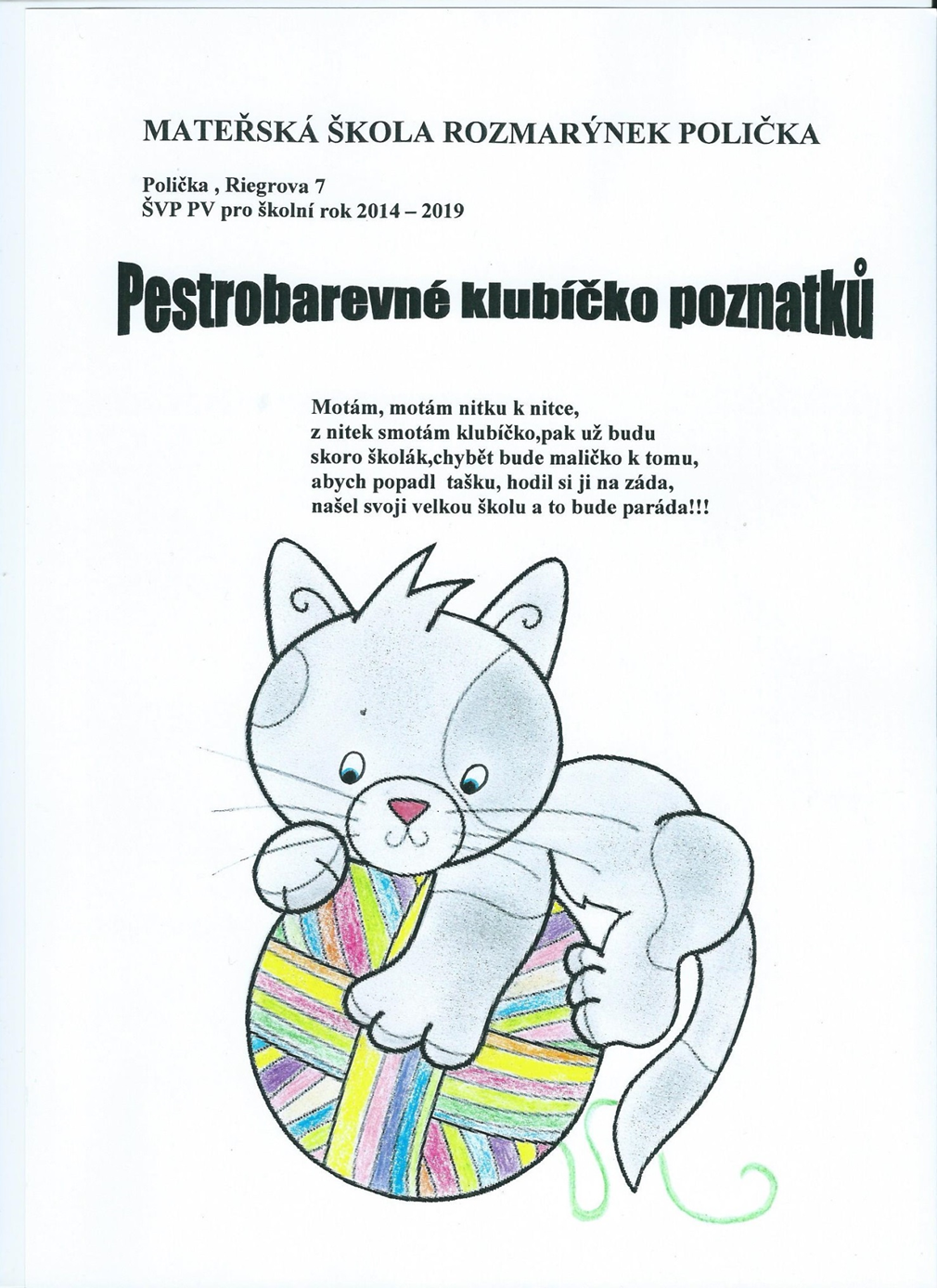 Motám, motám nitku k nitcez nitek smotám klubíčko, pak už buduskoro školák, chybět bude maličko.Chytnu tašku, hodím si ji na záda,najdu svoji velkou školu, a to bude paráda!Za Mateřskou školu Rozmarýnek Polička: ředitelka Faltýnková BlankaŠVP PV Pestrobarevné klubíčko poznatkůČ.j. 71 /23Podle zákona 561/2004 Sb. (školský zákon) § 5, vydává ředitelkaškoly tento školní vzdělávací program. Školní vzdělávací program (dále jen ŠVP PV) je zpracován v souladu se zásadami a cíli vzdělávání. Podle zákona 561 / 2004 Sb.§2 a v souladu s Rámcově vzdělávacím programem pro předškolní vzdělávání z roku 2021.Identifikační údaje o mateřské školeMateřská škola Rozmarýnek Polička  sídlo: Riegrova 7, 572 01 Polička telefon: 733 695 599 e-mail: msrozmarynek@policka.czZřizovatel: Město Poličkasídlo: Palackého nám.160, 572 01 PoličkaIČO: 00277177telefon: 461 723 801e-mail: starosta@policka.org.zastoupené starostou p. J. MartinůDatum zřízení: 1.1. 2003Organizace je vedena u Českého statistického úřadu Hradec Králové pod identifikačním číslem:75008017. Je řádně zapsána a vedena v Rejstříku škol, předškolních a školních zařízení.Příspěvková škola sdružuje:Mateřskou školuŠkolní jídelnuFaltýnková Blanka – ředitelka školyUčitelkyTulisová Romana – učitelka Ptáčková Radka    – učitelka Nekvindová Lenka – učitelka Procházková Dagmar – asistent pedagogaDrašarová Kristýna – školní asistent (25 hodin týdně)Provozní zaměstnanciSílová Jana – domovnice, školnicePaclíková Helena – kuchařkaPetra Drlová – kuchařkaTrávníčková Marta – provozníEdlmanová Monika – účetníPelikánová Pavla – mzdová účetní Vymezení Rámcového vzdělávacího programu pro předškolní vzdělávání v systému kurikulárních dokumentůV souladu s novými principy kurikulární politiky, zformulovanými v Národním program rozvoje vzdělávání v ČR (tzv. Bílé knize) a zakotvenými v zákoně o předškolním, základním, středním, vyšším odborném a jiném vzdělávání, se do vzdělávací soustavy zavádí nový systém kurikulárních dokumentů pro vzdělávání žáků od 3 do 19 let. 		Kurikulární dokumenty jsou vytvářeny na dvou úrovních – státní a školní. Státní úroveň v systému kurikulárních dokumentů představují Národní program vzdělávání (NPV) a Rámcové vzdělávací programy (RVP). Zatímco NPV formuluje požadavky na vzdělávání, které jsou platné v počátečním vzdělávání jako celku, RVP vymezují závazné rámce vzdělávání pro jeho jednotlivé etapy (pro předškolní, základní, a střední vzdělávání). Školní úroveň představují školní vzdělávací programy (ŠVP), podle nichž se uskutečňuje vzdělávání na jednotlivých školách. Školní vzdělávací program si vytváří každá škola podle zásad stanovených v příslušném RVP. Rámcové i školní vzdělávací programy jsou veřejné dokumenty přístupné pro pedagogickou i nepedagogickou veřejnost.1.2. Platnost RVP PVRámcový vzdělávací program pro předškolní vzdělávání (RVP PV) vymezuje hlavní požadavky, podmínky a pravidla pro institucionální vzdělávání dětí předškolního věku. Tato pravidla se vztahují na pedagogické činnosti probíhající ve vzdělávacích institucích zařazených do sítě škol a školských zařízení. Jsou závazná pro předškolní vzdělávání v mateřských školách, v mateřských školách s programem upraveným podle speciálních potřeb dětí a v přípravných třídách základních škol.							RVP PV stanovuje elementární vzdělanostní základ, na který může navazovat základní vzdělávání, a jako takový představuje zásadní východisko pro tvorbu školních vzdělávacích programů i jejich uskutečňování. RVP PV určuje společný rámec, který je třeba zachovávat. Je otevřený pro školu, učitele i pro děti a vytváří tak podmínky k tomu, aby každá škola, resp. pedagogický sbor, jakákoli odborná pracovní skupina, profesní sdružení či každý jednotlivý učitel mohli – za předpokladu zachování společných pravidel – vytvářet a realizovat svůj vlastní školní vzdělávací program.S platností nového školského zákona se RVP PV stává dokumentem směrodatným nejen pro nositele předškolního vzdělávání (pro pedagogy), ale také pro zřizovatele vzdělávacích institucí i jejich odborné a sociální partnery.Obecná charakteristika školyMateřská škola Rozmarýnek Polička vznikla dnem 1. 1. 2003 jako příspěvková organizace s právní subjektivitou. Historie školy sahá do r.1879, kdy byla otevřena škola v budově rodinné vilky, která byla bývalými majiteli darována Poličce za účelem výchovy a vzdělávání dětí. Jedná se o dvoutřídní školu s celodenním provozem od 6.30 hod. do 16.30 hod. Mateřská škola se nachází v centru města. 								Součástí mateřské školy je školní jídelna, která zajišťuje stravování pro Mateřskou školu Palackého náměstí v Poličce, kam se strava dováží. Školní kuchyně se skládá z vlastní kuchyně, přípravny a skladu. Školní kuchyně je po celkové stavební rekonstrukci, dokoupeno bylo také nerezové vybavení. Kapacita kuchyně je 120 jídel. Celkový počet tří zaměstnanců průměrně uvaří okolo 80–90 obědů denně.Kapacita mateřské školy je 45 dětí, děti jsou rozděleny do dvou tříd. Mladší děti chodí do třídy Broučků a starší děti do třídy Včelek. S dětmi pracuje 5 pedagogů. Vybavenost tříd pomůckami je dobrá, dle finančních možností jsou dokupovány a průběžně modernizovány.Přestože se mateřská škola nachází ve středu města, k pobytu dětem slouží klidná zahrada a malý dvorek. Zahrada se nachází za budovou MŠ. Vstup se uskutečňuje z hlavní chodby přes dvůr. Dvůr má téměř čtvercový tvar, jeho plocha je opatřena betonovou dlažbou. Předností zahrady je její uzavřený prostor, který umožňuje závětří. Pískoviště je chráněno sítí a přístřeškem, tak, aby byly děti chráněny proti slunku.K vycházkám a pobytu venku dětí využívá mateřská škola blízké okolí – park, Liboháj, kde jsou děti seznamovány s přírodou a pravidelně zde uzamykají les na zimu a hledají skřítkův poklad.  K výchovně vzdělávacím vycházkám zařazujeme také pobyt na nedaleké přehradě, kde mají děti možnost sledovat živou a neživou přírodu. Změny na zahrádkách v jednotlivých ročních obdobích pozorují děti při pobytu venku na dolním předměstí a na zahrádkách u stadionu.V mateřské škole se provádějí průběžné opravy. Požadavky na modernizaci prostředí se předkládají zřizovateli školy při návrhu na rozpočet na kalendářní rok.Principy vzdělávání a metody formy práceV rámci této kapitoly bude čtenář seznámen s principy ŠVP, našimi rámcovými cíli a metodami práce.Principy školního vzdělávacího programuŠkolní vzdělávací program naší mateřské školy charakterizují tyto principy:V návaznosti a v součinnosti s rodinnou výchovou realizovat edukační proces s respektem k osobnosti dítěte, k jeho vývojovým specifikům a individuálním potřebám.Uplatňovat nedirektivní přístupy v souladu s demokratickými přístupy, humanistickou pedagogikou a psychologií a přijímat dítě vstřícně a přátelsky.Integrovaným přístupem ke vzdělávání předškolního dítěte klást důraz na tvořivou a aktivní činnost s pozitivními prožitky.Připravovat dítě pro život ve společnosti, vybavit ho klíčovými kompetencemi.Rámcové cíle naší práceZ dlouhodobého hlediska práce naší mateřské školy jsme stanovili tyto rámcové cíle:Rozvíjet dětskou představu o základních lidských hodnotách a normách a jeho snahu se podle toho chovat.Podporovat iniciativu, zvídavost, vztah dítěte k učení a poznávání světa, který ho obklopuje a položit tak základy dovednosti celoživotního učení.Pěstovat a rozvíjet individuální vyjádření dítěte a jeho tvořivé schopnosti v oblasti emocionální, etické a estetické.Rozvíjet interpersonální dovednosti dítěte s cílem naučit se komunikovat, jednat a uplatnit se v sociálních heterogenních skupinách.Rozvíjet rozhodovací dovednosti dítěte se schopností své rozhodnutí zdůvodnit a nést za něho odpovědnost.   Metody a formy prácePři volbě metody práce vycházíme z cíle, kterého chceme dosáhnout; z etapy edukačního procesu; organizace práce; věku dítěte a jeho individuálních potřeb. S ohledem na specifika předškolního věku využíváme tyto metody práce:Metody založené na prožitku, vycházejí z výjimečnosti prožívání předškolního dítěte, které je intenzivnější, hlubší a může být pro člověka zdrojem pozitivních vzpomínek pro celý život. Nejsilnější prožitky vznikají při aktivní činnosti. V prožitcích, které si dítě z mateřské školy odnáší, by vždy měly převažovat prožitky pozitivní, takové, které dítě ubezpečují o tom, že je přijímáno ostatními, je pro ně důležitou osobou a že svět je pro ně přátelský a vstřícný.Metody založené na vzoru vycházejí z odkázanosti dítěte na péči dospělého, který je pro ně jistotou ve světě. Tento blízký dospělý se mu stává vzorem a příkladem k tomu, jak se chovat k dalším osobám, věcem, k přírodě atd.Metody založené na hře, která je pro dítě činností přirozenou. Hra dítěti působí slast a zároveň vytváří prostor pro učení. Dětem vytváříme především dostatek času a prostoru pro volnou hru, a i při hře řízené dbáme, aby přinesla dítěti onen potřebný pocit slasti a radosti, který dělá hru hrou.Metody založené na pohybu, které vycházejí z vyšší potřeby pohybu předškolního dítěte. Tyto metody napomáhají zpřesňovat pohybové dovednosti. Pohyb je příznivý i pro rozvoj kognitivních schopností a pro návyky vedoucí ke zdravému životnímu stylu. Tyto metody naplňujeme především dostatečným prostorem a příležitostí pro spontánní pohyb v mateřské škole i venku.Metody založené na manipulaci a experimentu podporují konkrétní myšlení dítěte, k jehož rozvoji potřebuje manipulovat s předměty a materiály, experimentovat a zkoumat. K experimentům je nutná aktivní činnost dítěte.Metody založené na komunikaci vedou dítě aktivně zacházet se slovy, učit se používat řeč jako nástroj komunikace, učit se ovládat verbální i neverbální komunikační techniky. Komunikace prostupuje celý pobyt dítěte v mateřské škole.Metody založené na tvoření, které je pro dítě významné jako proces – jeho výsledek je méně důležitý než činnost sama. Ke tvorbě dětí poskytujeme dostatek různorodého materiálu, mozaiek, skládanek, stavebnic a námětů výtvarných i pracovních.Metody založené na fantazii a magičnu, protože svět fantazie je pro dítě zdrojem dobrodružství a prožitku a umožňuje mu originální pohled na řešení problému.Metody založené na myšlenkových operacích vycházejí ze zvídavosti dítěte zajímajícího se o příčiny a souvislosti dění ve světě, který ho obklopuje. K rozvíjení myšlení je potřebné evokovat minulé zkušenosti a znalosti dětí, provokovat otázkami a podněty k přemýšlení, hledat souvislosti a vést děti ke kritickému myšlení.Metody směřující k naplňování konkrétních záměru učitelky, které umožňují učitelce tvořivě využít konkrétní postupy pro konkrétní činnosti.Podmínky a organizace vzděláváníV rámci naší další kapitoly se budeme věnovat výčtu veškerých podmínek a organizačních struktur vzdělávání.Věcné podmínkyMateriálně technické podmínky školy se snažíme zajistit s ohledem na dané možnosti budovy a na daných finančních možnostech školy. Třídy jsou vybaveny novým dětským nábytkem na podlaze je položen koberec, v jídelně linoleum. Mateřská škola má dvě ložnice pro odpočinek dětí. Větší ložnice se využívá i k jiným aktivitám jako je cvičení, hry a jiné činnosti. Dětský nábytek, tělovýchovné nářadí, zdravotně hygienické zařízení i vybavení pro odpočinek, jsou přizpůsobeny požadavkům, odpovídají počtu dětí a jsou zdravotně nezávadné a bezpečné. Učitelky plně využívají všech pomůcek k plnění ŠVP PV.Ve třídě Broučků byly rozšířeny a zrekonstruovány prostory sociálního zařízení. Zánovní lehátka a matrace byly přemístěny do ložnice Broučků a do ložnice Včelek byl v roce 2021 pořízen nový úložný box s matracemi. Starší děti ze třídy Včelek si budou s pomocí asistentky nebo učitelky samy připravovat matrace s lůžkovinami na spaní. Po odpočinku si je opět samy nebo s dopomocí dají zpět do úložného boxu. V roce 2021 byla do třídy Včelek pořízena interaktivní tabule. V roce 2022 byla odstraněna dlouhodobá závada tekoucí vody do sklepa a renovace skladu potravin. Vymalována hlavní chodba budovy a menší chodba ve druhém patře. Do této chodby byly pořízeny úložné boxy na tělovýchovné nářadí a náčiní tak, aby se pohodlně kdykoli mohli použít a byly dětem a učitelkám na dosah. Od září 2021 pracujeme s interaktivními programy Barevné kamínky. Od září 2022 pracujeme s Pedagogickou diagnostikou Isophi.Celý areál je tematicky zdoben podle ročního období, pravidelně jsou vystavovány dětské výrobky, aby je mohli zhlédnout rodiče a hosté MŠ. Na budovu mateřské školy navazuje školní zahrada, kde bylo v r. 2018 zhotoveno nové oplocení, pořízen nový zahradní domek a dva nové zahradní prvky. V r. 2021 byly vyměněny dřevěné schůdky na klouzačku za nové. Zahrada je dále vybavena zahradním nářadím, aby umožňovala dětem rozmanité pohybové a jiné aktivity. Je vybavena pružinovými houpačkami, plastovou prolézačkou se skluzavkou, z prostorových důvodů byly skáceny velké přerostlé stromy. Tělovýchovné nářadí a herní prvky na školní zahradě jsou pravidelně kontrolovány techniky, kteří provádějí revize vybavení dětských hřišť a zahrad. V roce 2023 byla naistalována nová houpačka ,,Hnízdo´´.Věcné podmínky ve třídě BroučkůTřída „Broučků“ se nachází v přízemí budovy mateřské školy. Kapacita třídy je 22 dětí. Prostor je rozdělen do dvou částí – herny a jídelny. V prostoru herny byl v roce 2021 položen nový koberec. Hračky jsou umístěny do barevných boxů, odpovídají svým množstvím a skladbou věkové skupině dětí. Děti k nim mají snadný přístup, mohou si je samostatně brát a uklízet na určené místo. Ve třídě je pianino, které je využíváno při hudebních a tělesných činnostech a také při vystoupení pro rodiče. Pro pracovní potřeby učitelek je na třídě notebook.  Děti mohou podle svého výběru volit ke hře hravé koutky, kuchyňku, kadeřnický salon či knihovničku. Ve třídě je také televizor s DVD, který využívají děti ke sledování akreditovaných programů MŠMT. Malé prostory neumožňují zřídit ve třídě více koutků a přináší problémy i při některých tělovýchovných aktivitách. V tomto případě je možnost využívat ložnice ,,Včelek“ v prvním poschodí. 								V ložnici a na chodbě v prvním poschodí jsou cvičební pomůcky uloženy prakticky do úložných boxů. V přilehlé jídelně jsou umístěny čtyři stolky, každé dítě má u nich vyhrazené místo. Stolky jsou využívány nejenom ke stravování, ale také k výtvarným a tvořivým činnostem. V jejich blízkosti je umístěn výtvarný materiál, děti si mohou samostatně brát a vybírat. Dětské výtvory zdobí třídu i chodby školy, rodiče si je mohou prohlédnout. Děti se svými výrobky také přispívají k výzdobě školy. Místnost je vytápěna radiátory a osvětlena zářivkami. Děti se učí pečovat o pokojové květiny, které jsou na oknech třídy. S pomocí učitelky se také starají o strašilku indickou. 								Na jídelnu navazuje malá chodbička, kde je umístěna skříň s výtvarným materiálem. Další pomůcky jsou učitelkám k dispozici v prvním poschodí. Za chodbičkou je umyvárna se čtyřmi umyvadly a čtyřmi toaletami. Šatna dětí je naproti třídě. Po obědě odcházejí děti odpočívat do ložnice mladších dětí v prvním poschodí.Věcné podmínky ve třídě VčelekTřída Včelek se nachází v prvním patře mateřské školy. Hračky jsou umístěny v barevných boxech, které jsou součástí nábytku ve třídě. 	Ve třídě je koutek, který je sestaven jako kuchyňka s malou dřevěnou linkou a gaučem. Ve stěně je umístěno zrcadlo, vlasové ozdoby a česací panna, kde si holčičky hrají na kadeřnici. 					Velká část podlahové plochy je pokryta kobercem, v jídelní části je linoleum. Ve třídě je umístěn pracovní stůl pro učitelky tak, aby bylo vidět na celou třídu. V praktickém dosahu jsou i umístěny varhany a skříňka na třídní knihy a dokumenty. Od roku 2021 je na třídě interaktivní tabule, která je využívána k mnoha aktivitám a akreditovaným programům jako jsou Barevné kamínky. Dle potřeby interaktivní tabuli využívá i třída Broučků.Pod stěnou je oválný stolek se čtyřmi židličkami, které děti využívají ke hrám se stavebnicemi, na kreslení a apod. U stolečku s přírodninami jsou dětem k dispozici lupy a dětský mikroskop, kde děti mohou pozorovat rostlinky, nerosty a ostatní přírodniny, ale také strašilky indické, o které se děti starají s pomocí učitelky a asistentky. 				Ze třídy se jde do ložnice mladších dětí, kde se během dne skládají lehátka a děti ložnici využívají ke svým hrám. Z druhé strany třídy je průchod do jídelny, kde jsou čtyři stolečky a u každého šest židliček, stůl a dvě židle určené pro učitelky ke stolování. V této třídě jsou dětské stoly a židličky s výškovým rozdělením podle věku dětí. U zdi je umístěný stolek, který slouží k pitnému režimu. Zde mají děti označené své hrníčky svými značkami. Na tento stolek pokládá kuchařka svačinky a nádobí. Výtvarný materiál pro děti je umístěn ve skříňkách u stolečků v jídelně, kde jsou uschovány všechny potřebné pomůcky k výtvarné činnosti. Z jídelny se vchází do umyvárny, kde se nacházejí čtyři umyvadla, tři malé dětské záchodové mísy a jedna velká. Na zdi je přidělán věšák se značkami a háčky na ručníky. Po obědě odcházejí děti odpočívat do ložnice starších dětí, kde si s pomocí asistentky připraví matraci a lůžkoviny z úložného boxu na zem.ŽivotosprávaDěti se v mateřské škole stravují celodenně: přesnídávka, oběd a svačina. Je jim poskytována plnohodnotná, pestrá a vyvážená strava. Jídelní lístek je sestavován tak, aby byla zachována vhodná skladba jídelníčku, dodržována zdravá technologie přípravy pokrmů, děti mají ve třídě stále k dispozici dostatek tekutin a nápojů. Mimo mléčných nápojů, které jsou součástí jídelního lístku mají děti po celý den zajištěn pitný režim (čaj, vitaminové nápoje, vodu). Starší děti se při svačince samy obsluhují. V mladším oddělení pomáhají dětem při sebeobsluze učitelky, vzhledem k osvojování sebeobslužných a stravovacích návyků, stolují děti ve stanovenou dobu. Nápoje jsou umístěny v konvicích. Mezi jednotlivými podávanými pokrmy je dodržován časový interval. Děti jsou vhodně motivovány k jídlu, ne však nuceny. Jídelníček je sestavován s přihlédnutím k racionální výživě. Je vystaven v šatně dětí. Respektujeme připomínky rodičů k jídelnímu lístku, tyto připomínky řešíme. Každý den je na jídelníčku ovoce nebo syrová zelenina, děti jedí zeleninové saláty i tepelně zpracovanou zeleninu. Vedoucí stravování a ředitelka MŠ sleduje skladbu jídelníčku, vedoucí stravování vyhodnocuje spotřební koš. Ve spotřebním koši potravin jsou sledovány tyto suroviny: mléčné výrobky a mléko, tuky a cukry, luštěniny, brambory, maso / včetně drůbeže/ a ryby. Spotřeba tuků a cukrů by neměla přesahovat hranici plnění. Děti stolují v klidné a pohodové atmosféře, mohou spolu při jídle tiše mluvit.V mateřské škole je umožněno přivádět děti do školy, podle jejich potřeby.                                            Doporučená doba je do osmé hodiny ranní. Pobyt venku přizpůsobujeme počasí, poskytujeme dětem prostor především ke spontánnímu pohybu a hře. K venkovnímu pobytu je využívána školní zahrada, dvorek nebo jsou zařazovány vycházky do okolí mateřské školy. V denním programu jsou respektovány individuální potřeby dítěte odpočinku a spánku. Dítě není nuceno spát, ale odpočinout si.Psychosociální podmínkyMateřská škola Rozmarýnek Polička je dvoutřídní školou rodinného typu. Děti ze tříd se vzájemně znají, společně tráví čas při některých akcích, také někdy při pobytu na školní zahradě. Starší děti mohou navštěvovat své mladší sourozence a naopak. Děti znají všechny zaměstnance školy. Při jednotlivých akcích děti provádějí a předvádějí zvyky a tradice společně se zaměstnanci. Všichni se snaží vytvářet dětem příjemné prostředí, plné vlídného porozumění, bezpečí a jistoty. Po přijetí nových dětí k docházce do mateřské školy, je nabídnut rodičům předadaptační pobyt v MŠ, při kterém si děti hrají se svými rodiči a budoucími učitelkami v prostorách třídy. Děti poznávají nové prostředí, své budoucí kamarády a učitelky. V první dny docházky je doporučována rodičům těchto nově přijatých dětí postupná adaptace na prostředí. Podle časových možností mohou pobývat s dětmi v předškolním zařízení. Učitelky a všichni zaměstnanci školy jednají s dětmi vlídně, respektují individuální potřeby dětí, snaží se je uspokojovat. Učitelé zbytečně neorganizují děti. Je uplatňován pedagogický styl s nabídkou spoluúčasti se samostatným rozhodováním dětí. Všichni vytváří takovou náladu, která na ně dýchá příjemnou atmosférou. Děti nejsou nuceny do činností, mají možnost si vybírat dle svých zájmů. Hry jsou převážně spontánní, děti si vybírají samy hračku, činnost a hru s kamarády. Vhodně a nenásilně jsou usměrňovány konflikty mezi dětmi, společně jsou řešeny, děti nejsou trestány. Společně s učitelkou děti vytvářejí pravidla ve třídě, která jsou plně respektována a upevňována. Veškeré činnosti a aktivity jsou prováděny v klidu a pohodě. Učitelka dětem dostatečně, srozumitelně a přijatelně sděluje jasná pravidla pobytu v mateřské škole. Děti jsou vedeny ke kamarádství, osvojují si společně soužití, respektování druhých, ochranu a pomoc slabším. Učitelky s dětmi komunikují, odpovídají jim na otázky, řeší s nimi problémy, vyslechnou je v jejich trápení. TVP PV jsou tvořeny na základě ŠVP PV a odpovídají potřebám předškolních dětí. Ve třídě Broučků je dostatečný prostor pro seznamování s novým prostředím, kamarády, zaměstnanci, osvojování nových pravidel soužití, kamarádských vztahů, hygienických návyků. Děti se učí navazovat kontakt s dospělými, překonávat stud, komunikovat a spolupracovat s ostatními.Ve třídě Včeliček jsou děti vedeny k samostatnosti při sebeobsluze, rozhodování, jednání a vystupování. Děti si zdokonalují, rozvíjejí a upevňují znalosti, dovednosti, návyky a posilují své sebevědomí. Učí se samostatně vyjadřovat své názory a city, posilovat kolektivní chování, toleranci, respekt a přizpůsobivost. Nabídka TVP PV odpovídá věku předškolních dětí. Děti se učí bez zábran komunikovat s dospělými a vrstevníky, vyjadřovat své názory a úsudky. Učitelky se k dětem chovají kamarádsky, zdvořile a ohleduplně. Všechny děti mají rovnocenné postavení a žádné z nich není zvýhodňováno. Sledují soužití mezi dětmi a předcházejí tak negativním vztahům a vytvářejí prevenci proti šikaně a patologickým jevům.Organizace choduProvoz mateřské školy je celodenní v čase od 6.30 do 16.30 (škola se v 9 hod. z bezpečnostních důvodů uzamyká). Zákonní zástupci dětí (dále jen ZZ) jsou povinni si vyzvednout dítě tak, aby se mohla mateřská škola v 16.30 uzamknout. Pro vstup do mateřské školy je ZZ přidělen čip, díky kterému se ve vyhrazený čas dostanou do budovy. Každý rodič, či jiný ZZ dostane příslušný počet čipů dle potřeby tak, aby mohli děti vyzvedávat pohodlně i prarodiče, či jiní příslušníci rodiny. Děti, které si rodiče chtějí vyzvednout po obědě, mají tuto možnost od 12.00 do 12.15, později po dohodě s učitelkou. Pro děti s celodenní docházkou od 14.00. Pokud si chtějí rodiče vyzvednout dříve, nahlásí to při příchodu učitelce. Všechny děti jsou vedeny k tomu, aby ráno při příchodu do třídy podaly ruku paní učitelce a asistence a pozdravily (důraz je kladen na oční kontakt). Rodiče mohou děti přivádět do mateřské školy dle své potřeby. Žádný z provozních pracovníků však není zodpovědný za převzetí dítěte. Děti jsou rozděleny podle věku, sourozenci se mohou vzájemně navštěvovat a setkávat, společně trávit spolu čas při hrách, při vycházce.Denní řád mateřské školy je natolik pružný, že umožňuje reagovat na individuální možnosti dětí, jejich momentální potřeby či nálady. Při příchodu dětí do mateřské školy jsou dětem nabídnuty společné aktivity (pracovní listy, grafické listy, nabídka výtvarných a pracovních činností, dále různé skládanky, puzzle, obrázky, knihy, mozaiky a další aktivity souvisejícím s tématem). Pokud se dítě rozhodne si hrát dle svého výběru, je mu to umožněno. Poměr řízených a spontánních činností je vyvážený. Veškeré činnosti a aktivity jsou podporovány učitelkami, děti si vybírají dle svého zájmu. Dítěti je umožněna potřeba být sám nebo pracovat sám. Učitelky zasahují do her a aktivit pouze v nutných případech (kázeň, pomoc dětem nesmělým s potřebou individuálního přístupu). Děti jsou vedeny k samostatnosti, ve třídě starších dětí si samy podepisují výkresy nebo jiná výtvarná díla. Dětem je dán dostatečný prostor pro samostatnost a možnost tvořivého vyjádření. Při plnění jednotlivých témat jsou dětem nabídnuty různé pomůcky a materiály (tužka, fix, vodové nebo temperové barvy, pastel, křída, voskovky, keramická hlína a různé jiné materiály). Po hrách je zařazeno zklidnění v komunikativním kruhu, děti se vzájemně zdraví, každý má možnost zhodnotit ranní hry a činnosti, vzájemně se vyslechnout. Každý den je zařazena řízená pohybová aktivita – cvičení dle vzoru učitelky, dle hudby, pohybová hra s pravidly.  V každé třídě je vypracován TVP PV, který odpovídá věkové skupině dětí a lze přizpůsobit dle dané situace.         Sociální zařízení děti používají samostatně, bez ohlášení, dle jejich potřeb.  Odpočinek         u starších dětí je od 12.15 do 14.00, u mladších dětí do 14.15, u starších dětí jsou zařazovány do 13.00 h. opakovací chvilky, sluchová a řečová cvičení, gymnastika mluvidel, hádanky, četba, relaxační hudba.Při odpoledních činnostech jsou zařazovány tyto aktivity: „Veselé pískání “, „Veselá angličtina “, logopedické chvilky a aktivita „Předškoláček“. Zvýšená pozornost je věnována dětem s IVP. V žádném případě nejsou překračovány počty dětí ve třídách.Uspořádání dne6.30 - zahájení   provozu6.30 - 11.45: ranní hry, aktivity a činnosti dětí9.45 – 11.30: pobyt venku08.30 - hygiena, přesnídávka11.45- 12.15: hygiena, oběd12.30 – 16.30: hygiena, klid na lůžku, odpolední činnosti a aktivity, hry do rozchodu dětí 14.15 – 14.45: hygiena, svačinaDěti ze třídy Broučků se odcházejí do šatny připravit na pobyt venku v 9.45, děti ze třídy Včeliček v 10.00 hod.Řízení mateřské školy	Povinnosti, pravomoce a úkoly všech pracovníků jsou jasně vymezeny a na přístupném místě vyvěšeny. Závazná je pro všechny zaměstnance jejich pracovní náplň. Další povinnosti a pravomoce jsou zpracovány v těchto dokumentech školy: Školní řád, Organizační řád, Provozní řád.	Vnitřní informační systém mezi zaměstnanci školy a rodiči se uskutečňuje pravidelnými:pedagogickými radamiprovozními poradaminástěnkami na dveřích tříd, v šatně dětí a na chodbáchinformacemi v poličských novinách – Jitřenka ročenkakaždodenním kontaktemschůzkami pro rodičewebovými stránkamiVzájemná důvěra mezi pracovníky, tolerance, respektování názoru každého jednotlivce je podporována řízením mateřské školy. Ředitelka vyhodnocuje práci všech zaměstnanců, podporuje jejich vzájemnou spolupráci, diskuzi a poskytuje prostor pro tvůrčí práci každé učitelky. Vede je ke vzájemnému předávání zkušeností. Všechny pedagogické pracovnice se podílejí na tvorbě ŠVP PV a TV PV, svými názory a připomínkami se podílejí na chodu a řízení mateřské školy, mají dostatek pravomocí jak v jednání s rodiči, tak k dalšímu rozhodování (nákup výtvarného materiálu, pomůcek, hraček). Důležitá je týmová spolupráce celého pedagogického sboru a spolupráce s rodiči a s veřejností. ŠVP PV vypracovává ředitelka se všemi členy pedagogického týmu. Plánování pedagogické práce a chodu MŠ je funkční, opírá se o předchozí analýzu a využívá zpětné vazby. Akce s kladným hodnocením jsou zařazovány do plánu dalšího období. Neúspěchy z akcí, ale i chodu školy nebo jídelny se hodnotí na poradách a aktivně se hledají kroky k jejich nápravě. Mateřská škola spolupracuje se zřizovatelem a dalšími orgány státní správy a samosprávy, se Základními školami, SVČ Mozaika, Domovem důchodců, Penzionem, knihovnou, Tylovým domem, T.E.S. s.r.o., plaveckým bazénem, speciálním centrem v Bystrém, a místní Charitou a MŠ Kvítek Bystré, CBM v Poličce.Personální a pedagogické zajištěníProvoz mateřské školy zajišťují 4 učitelky, 1 školní asistent, 1 asistent peedagoga a 5 provozních zaměstnanců. Všechny učitelky mají potřebnou odbornou kvalifikaci a pracují na základě jasně vymezených a společně vytvořených pravidel. Sebevzdělávají se a ke svému vzdělání přistupují aktivně. Ředitelka podporuje a sleduje další růst profesních kompetencí všech učitelek (včetně své osoby). Umožňuje tak jejich další systematické vzdělávání. Služby učitelek jsou organizovány tak, aby byla vždy a při všech činnostech zajištěna dětem optimální pedagogická péče. Služby učitelek jsou rozděleny na dopolední a odpolední, přičemž se obě služby překrývají 2,5 hodiny v době pobytu venku a oběda.Všichni pracovníci jednají, chovají se a pracují profesionálním způsobem v souladu se společenskými pravidly, pedagogickými zásadami výchovy a vzdělávání dětí předškolního věku. Učitelky jednají a chovají se tak, aby byly vždy na profesionální úrovni v souladu se společenskými pravidly a pedagogickými a metodickými zásadami výchovy a vzdělávání předškolních dětí.Specializované služby, jako je logopedie či jiná péče o děti se speciálními vzdělávacími potřebami, ke kterým učitel sám není dostatečně kompetentní, jsou zajištěny ve spolupráci s příslušnými odborníky, jimiž jsou například speciální pedagogové, pediatři, psychologové a logopedové apod.Spoluúčast a spolupráce s rodičiV rámci spolupráce a spoluúčasti s rodiči probíhá aktivní interakce mezi dětmi, rodiči a personálem prostřednictvím následujících společných akcí a činností a dalších prostředků.vánoční besídkaoslava Dne matekposlední zvonění – rozloučení s předškoláky, pasování na školákyinformativní a třídní schůzkyporadenské služby – konzultace s učitelkaminástěnky, informační cedule – „Co děláme tento týden“dotazník pro rodičepísemné informace nově nastupujících dětítvořivé odpoledne s rodiči – výtvarná dílna tvořivé keramické dílnypřednášky pro rodiče odborným lektorem„Naší snahou je, aby naše mateřská škola byla pro rodiče přátelskouinstitucí, abychom mohli ve stejném duchu působit na děti.“Po přijetí dítěte do naší MŠ obdrží rodiče rozhodnutí o přijetí, popis chodu a organizaci v naší MŠ. Zde se mohou rodiče dozvědět všechny potřebné informace o naší MŠ. Dále doporučení o tom, co dítě potřebuje, co je pro jeho správný rozvoj a fungování dobré a jak je připravovat na školu. Rodiče mohou po dohodě s učitelkou kdykoliv navštívit MŠ, nahlédnout do jejich prostorů a účastnit se výchovně vzdělávacího procesu. V šatně dětí mají rodiče možnost nahlédnout a seznámit se se Školním řádem, ŠVP PV Mateřské školy Rozmarýnek Polička a s jejich právy a povinnostmi.Spoluúčast rodičů na vzdělávání a výchově dětí považujeme za velmi důležitou. V naší mateřské škole nabízíme rodičům poradenskou službu formou diskuzí, rozhovorů, a to i po pracovní době, po dohodě s učitelkou nebo ředitelkou školy. Pro další možnosti zlepšování kontaktů a komunikace, nabízíme společné akce pro děti a rodiče – informativní schůzky, odpolední tvoření pro děti a rodiče, besídky a zábavná odpoledne s pohoštěním. Pořizujeme fotografie dětí z různých činností a aktivit v mateřské škole. Rodiče si mohou fotografie s akcí školy kdykoli zkopírovat z webových stránek MŠ. Zájem také mají o metodický materiál „Školní zralost“ a ,,Co má znát předškolák“. Spoluúčast rodičů na větších akcích MŠ se také velmi dobře projevuje jejich velkým zájmem a přítomností. Jedná se především o akce jako například Čas pro neobyčejné zážitky v MŠ Rozmarýnek, o vyřazování školáků z MŠ, odpolední tvoření, vystoupení pro rodiče apod.Učitelky i provozní zachovávají soukromí jednotlivých rodin, nezasahují do života, neposkytují nevyžádané rady a jsou loajální. Informace o dětech nikde nezveřejňujeme.Organizace vzděláváníVnitřní uspořádání školyDle kapacity MŠ je zapsáno 45 dětí, které jsou rozděleny do dvou tříd.Třída Broučcicelkový počet 22 dětí pod vedením Nekvindová Lenka-učitelkaPáčková Radka-učitelkaDrašarová Kristýna - školní asistent (úvazek 5 hodin denně) Třída Včelkycelkový počet 23 dětí pod vedenímFaltýnková Blanka-ředitelkaTulisová Romana-učitelkaProcházková Dagmar – asistent pedagogaProvozní zaměstnanciPaclíková Helena-kuchařkaDrlová Petra-pomocná kuchařkaTrávníčková Marta-provozníSílová Jana-školniceEdlmanová Monika-účetníPelikánová Pavla-mzdová účetníZaměstnanci Mateřské školy Rozmarýnek Polička se řídí organizačním řádem. Je vedena povinná dokumentace – třídní knihy, docházka dětí, evidenční listy dětí, osobní záznamy jednotlivých dětí, třídní vzdělávací programy, poučení o BOZ dětí, portfolia dětí, hodnocení dětí, pedagogická diagnostika Isophi.Kritéria pro přijetí do MŠDo mateřské školy jsou děti přijímány podle těchto kritérií:Děti rok před nástupem povinné školní docházky.Děti ve věku od 3 do 5 let (rozhodující pro přijetí dítěte do MŠ je věk dítěte.Dvouleté dítě (dítě musí mít 2 roky nejdéle k 31.8. 2023). Přednostní přijetí dítěte ve spádovém obvodu.V případě shodnosti bodů v úrovni stanovené bodové hranice rozhodne o přijetí dítěte jeho věk.Důvody hodny zřetele:V MŠ se již vzdělává sourozenec souběžněDěti zaměstnaných rodičů.Děti matek samoživitelek.Děti jsou rozděleny do dvou tříd podle věku do třídyBroučků 2 r. - 4 r.Včelek 4,5 - 6 letCharakteristika třídy VčelekKapacita třídy Včelek je 23 dětí. V této třídě jsou zapsány děti od 4,5 do 7 let. Čtyři děti jsou s odkladem školní docházky. Za spoluúčasti dětí se vytváří pravidla třídy a učitelka dbá na jejich dodržování. Děti zde mají dostatek vhodných podnětů k jejich aktivnímu rozvoji a učení. Dle vlastního zájmu se seznamují s anglickým jazykem a se základy hry na zobcovou flétnu a navštěvují aktivitu „Předškoláček“. Klade se důraz na tělesný rozvoj a zdraví dítěte, jeho osobní spokojenost a pohodu. Rozvíjí se řeč dítěte, cvičí se schopnosti a dovednosti, které dítěti umožňují a usnadňují proces jeho dalšího rozvoje a učení. Starší děti se vedou k samostatnosti, sebeobsluze a upevňování návyků.  Pravidelně po obědě si čistí zuby – přizpůsobeno aktuálním opatřením pandemické situace.Děti se rozvíjí ve výtvarných a hudebních činnostech. Učí se zacházet s drobnými pomůckami, nástroji, náčiním a materiálem, s grafickým a výtvarným materiálem. Seznamují se s různými výtvarnými technikami a tvořením z keramické hlíny. V hudebních činnostech se vedou k intonačně čistému zpěvu za doprovodu klavíru, učí se sladit pohyb s hudbou, ale i pohyb se zpěvem, procvičují hru na rytmické nástroje. Jsou vedeny k tělovýchovným činnostem, pravidelně zařazujeme jógové chvilky s relaxací. Příležitostně vystupují a účastní se akcí pořádaných SVČ Mozaika, muzeem a knihovnou. Kulturním programem a dárečky obohacují život v domově pro seniory a penzionu. Navštěvují kulturní a umělecká místa, hravou školičku bruslení, cvičení na trampolínkách, plavání a akce zajímavé pro děti předškolního věku pořádané v Poličce a okolí. Charakteristika třídy BroučkůVe třídě Broučků je zapsáno 22dětí. Děti jsou ve věku od 2 do 4 let. V této třídě vytváříme dětem vhodné podmínky, aby se mohly začlenit mezi své vrstevníky, seznamují se s novým prostředím, se jmény kamarádů a ostatních zaměstnanců mateřské školy. Za spoluúčasti dětí se vytváří pravidla třídy a učitelka dbá na jejich dodržování. Děti si postupně osvojují návyky správného chování ve vztahu k ostatním dětem, zaměstnancům mateřské školy a k rodičům. Získávají hravým způsobem nové poznatky, dovednosti a návyky a mají dostatek času na činnosti zajištující jejich zdraví, správnou životosprávu a výchovu hygienických, pracovních a společenských návyků. Pozornost se věnuje tělesnému rozvoji, kdy základní pohybové návyky si děti osvojují formou pohybových her. Děti se také postupně učí zacházet s hračkami, výtvarným a pracovním materiálem a jsou seznamovány s různými výtvarnými technikami. V hudebních aktivitách se věnuje pozornost zpěvu, pohybu, poslechu a hře na instrumentální nástroje.  Přehled nadstandardních aktivit MŠ VESELÁ ANGLIČTINAVESELÉ PÍSKÁNÍ NA ZOBCOVOU FLÉTNUpřipravujeme se na školu PŘEDŠKOLÁČEKlogopedická intervenceaktivity zajišťují učitelky z MŠPřehled celoškolních společenských akcíspolečná divadelní představení z nabídek různých agenturuzamykání lesa na podzimdopravní hřiště – základy Pravidel silničního provozuDen dětí – závody, soutěže, odměnyhledání pokladu – Poklad lesních skřítkůškolní výlet výlet vláčkem do blízkého okolívýlet na přehradubesídky, zábavná odpolednevzájemná návštěva, výlety – spolupráce s MŠ Borovávyužití sportovního areálu v Kamenci – soutěže, sportovní hryvýlety do přírody ve spolupráci s Mozaikounávštěva státní policienávštěva Hasičského sboru v Poličcenávštěva místního pneuservisuspolupráce s MŠ Bystrépředplavecký výcvikdopravní výukové programyspolupráce s českými lesy města Poličkyprojektové dnyzpívání při rozsvícení vánočního stromuPrezentace školyKrátkým textem se tradičně zmiňujeme o práci, činnosti a nabídce naší školy v Ročence a Jitřence. Dále rodiče pravidelně informujeme prostřednictvím nástěnky o naší práci i práci dětí.  Školu na veřejnosti prezentujeme také pomocí dětských vystoupení (v domově pro seniory, penzionu), které jsou produktem našeho snažení. Aktivně se účastníme na akci města Poličky „Čas pro neobyčejné zážitky“. Výtvarné práce našich dětí vystavuje v budově MŠ a v knihovně. Rodičům umožňujeme návštěvu MŠ, při které lze nahlédnout do prostorů budovy a po dohodě s učitelkou rodič může využít pozvání do MŠ a s dítětem si v MŠ pohrát. Informační cedule „Co děláme tento týden“ pak rodiče seznamují s nabídnutými činnostmi pro daný týden. Případně je rodičům i veřejnosti umožněna konzultace s učitelkou, či ředitelkou. V neposlední řadě naše prezentace probíhá prostřednictvím webových stránek.Doporučujeme společný pobyt na školní zahradě. Je to příležitost pro zvláště nezkušené maminky získat tak potřebné informace a poradit se s učitelkou. Při vystavení rozhodnutí o přijetí do mateřské školy, obdrží rodiče informace s údaji o mateřské škole, seznámí se s provozem školy, denním řádem, organizací tříd, uspořádáním životosprávy dítěte a ŠVP PV.   Tomuto tématu je také věnována informativní schůzka vždy v červnu na konci školního roku.Výchova k ekologiiNaše mateřská škola spolupracuje s Ekocentrem „Skřítek“, který nabízí pro děti poučné a zábavné programy, jejichž cílem je přivádět děti k poznání přírody, ale pomáhá především utvářet celou osobnost dítěte a směřuje tak k odpovědnému přístupu k lidem a k přírodě.Naší snahou je, aby ekologická výchova prolínala celým výchovně vzdělávacím působením na děti, neboť rozvíjí:vyjadřovací dovednosti a schopnosti ve vztahu k prostředíutváří hygienické návykyrozvíjí citové vztahy k příroděrozvíjí estetické vnímání Uplatňujeme tyto formy a metody:terénní pozorování a pokusysmyslové hryvýtvarné činnosti s přírodním materiálemspolupráce ve skupináchrozhovory a diskusevýlety do chráněných oblastíCharakteristika vzdělávacího programuMateřská škola není místem, kde se dítě pouze vzdělává, ale místem, kde žije podstatnou část důležitého období svého života. Má–li se dítě vyvíjet po duševní a charakterové stránce ve zdravou společnosti užitečnou osobnost, musí vyrůstat v prostředí stálém, citově příznivém a vřelém. Společným cílem všech zaměstnanců naší mateřské školy je vytvořit klidné a pohodové prostředí, ve kterém se děti dobře cítí. Ideou naší práce je svoboda, která je základní podmínkou existence tvořivého duchovního života a hluboká úcta k dětské individualitě a jejímu svobodnému rozvoji.Všichni dobře víme, že se základní potřeby dětí od pradávna nezměnily. Chtějí být dobré a schopné a všemu se naučit, touží chápat a objevovat svět, být užitečné, potřebují lásku, čas společně strávený se svými blízkými, chtějí být osloveny a naslouchány, vyžadují pohyb, hru a čas pro volnou chvíli. A tak pojďme společně trvale chránit podmínky a zákonitosti dětského vývoje, važme si jich a naplňujme je.Láskyplně přistupujeme k dětem a respektujeme jejich individualitu s kladnými i zápornými vlastnostmi.Respektujeme vývojové zvláštnosti dětí, přistupujeme k nim s porozuměním, zaměřujeme se na momentální potřeby, které jsou úměrně jejich možnostem a schopnostem.Dítě nezaujatě chápeme jako individualitu a při společném pozorování a rozhovoru pedagogů objevujeme a rozvíjíme budoucí vlohy.Umožňujeme dětem dostatečný časový prostor pro hru, ve které se podněcuje myšlení, tvůrčí fantazie, rozvíjejí se sociální vztahy, citové vazby, myšlení i fyzické tělo.Snažíme se být dětem vzorem ve všech našich projevech, postojích a náladách. Výchova spočívá v tom, co každodenně děláme a spolu prožíváme, neboť malé dítě je bezprostředně vázáno na smyslové vjemy z nejbližšího okolí.Dáváme dětem „zelenou“ jejich nejhlubším potřebám. Tou je prožívání uměleckých činností, pěstování smyslu pro vše krásné, rozvíjení fantazie, tvořivosti a zručnosti.Koloběh roku, prožívání slavností a zvyků mají místo v ŠVP PV.ŠVP PV s názvem „Pestrobarevné klubíčko poznatků “, je zpracován podle podmínek školy a v souladu se státním Rámcovým vzdělávacím programem pro předškolní vzdělávání.ŠVP respektuje hlavní cíle předškolního vzdělávání, je v něm zakomponován obsah vzdělávacích oblastí respektující vývoj dítěte a to tak, aby co nejvíce přispěl k osvojení životních kompetencí. Předškolní vzdělávání zajišťují pedagogičtí pracovníci s odborným vzděláním. Vyučovacím jazykem je jazyk český.Prioritní cíle ŠVPDoplňovat rodinnou výchovu a v úzké vazbě na ni pomáhat zajistit dítěti dostatek vhodných podnětů k jeho aktivnímu rozvoji a učení.Vytvářet a nabízet vhodné vzdělávací prostředí, pro děti vstřícné, podnětné a zajímavé, obsahově bohaté, kde se bude dítě cítit jistě, bezpečně, radostně a spokojeně a které mu zajišťuje možnost projevovat se, bavit se a zaměstnávat přirozeným dětským způsobem.Rozvíjet osobnost dítěte, podporovat jeho tělesný rozvoj a zdraví, jeho osobní spokojenost a pohodu, napomáhat mu v chápání okolního světa a motivovat ho k dalšímu poznávání a učení, vlastnímu vzdělávacímu úsilí.Potřeby dětívyznat se v emocíchdospělé, kteří jsou pravdivípravidla, která jim dávají smyslúctu, aby si mohly vážit samy sebelásku, aby o ní vědělyzpůsob dělat věci samostatněprožívat si vlastní emocerozhodovat o svých potřebách¨volit si činnosti, které děti zajímají, mají právo přijmout či odmítnout nebo si vybrat jinou činnostdodržovat pravidla, která se vytváří ve spolupráci s dětmi (Příkladem by mohlo být pravidlo zvednuté ruky. Když všichni znají svá pravidla, roste pocit pohody a bezpečí. Děti pak vědí, co kdo dělá a nedělá, co mohou očekávat od druhých).nést důsledky svých činůmít svůj vlastní názor a sdělit ho  hodného učitele.Vzdělání pro dítě je činnost přirozená, pro pedagoga cílevědomá. Učitel by měl být schopen v průběhu veškerých činností s dětmi odpovědět pravdivě na tyto otázky:co se právě teď učís jakou hodnotou se právě teď setkávájaký má dítě prostor pro samostatnost a možnost ovlivnit danou situaci, ve které se nachází      Hlavními prostředky výchovy a vzdělání jsou činnosti. Učitelka jich musí připravit pro děti dostatek a je jen na dětech, na jejich zájmu a potřebách, které z nich použijí. A z těch mohou vzniknout úplně jiné, pedagogem neplánované a obvykle nejzdařilejší.      Dítě si odnáší kompetence, a ne splněné úkoly, pedagog jednoznačně ztrácí autoritářskou pozici, je pozorovatelem, partnerem, pomáhá a povzbuzuje tam, kde je třeba, vede děti ke zdravému sebevědomí, povzbuzuje ve svobodné volbě činností. Není třeba neustále děti motivovat, ale využít chvíle, kdy dítě projeví o danou činnost zájem, nebo kdy se dítě nechá strhnout kolektivem.Požadavky k přístupu učitelky k dětemBez výhrad a předsudků.Každé dítě musí být akceptováno takové jaké je. Děti velmi dobře vnímají zájem a vycítí, jestliže respektujeme jejich důstojnost (v praxi to znamená, že se zásadně před dětmi nebavíme o tom co, kde, kdo…).Učitelka má přijmout dítě s plnou důvěrou a úctou k jeho individualitě.Učitelka má být empatická, akceptující a autentická. (empatie – vcítění, autenticita – pravdivost)Učitelka by měla být pro dítě transparentní osobnost, měla by přirozeně   vypovídat o sobě, nechat se blíže poznávat.Učitelka by měla vyváženě komunikovat se všemi dětmi.Mluvení a naslouchání by mělo být v rovnováze.Učitelka má usnadňovat nejen procesy vznikání a osvojování nových vědomostí, ale i dětské projevy. Učitelka má přijmou dítě s porozuměním, bez podmínek, 8.4. Hlavní směr a cíle naší práce	Vyplývá z našeho motta:„Je úžasné, co děti dokáží, když jim dáme příležitost.“Všichni vytváříme prostředí, ve kterém se dítě dobře rozvíjí, podporujeme rozvoj sociálního cítění, pomáháme při rozvíjení odpovědnosti, nezávislosti a sebekontroly. Vytvoříme takové prostředí v mateřské škole, které dýchá na děti příjemnou, vlídnou a přátelskou atmosférou, kde se děti a dospělí cítí dobře. Rozvíjíme u dítěte jeho schopnosti učení – podporujeme tělesný rozvoj, spokojenost a pohodu, podporujeme chápání okolního světa, motivujeme dítě k aktivnímu poznání, povzbuzujeme jeho chuť k učení, rozvíjíme řeč, zájem o poznávání nového, rozvíjíme schopnosti přemýšlet a rozhodovat se, objevovat a porozumět věcem kolem sebe. Osvojení si sociálního cítění, osvojení si základů hodnot, na nichž je založena naše společnost – poskytujeme  dítěti možnost poznávat hodnoty – svobodu, rovnost všech lidí, lidská práva, péče o druhé, solidarita, předáváme  kulturní dědictví – hodnoty, tradice, rozvíjíme schopnost komunikovat, spolupracujeme, vedeme děti k sociální soudržnosti, připravujeme je na život ve společnost k získání nezávislosti, odpovědnosti a sebekontroly – rozvíjíme  poznání sama sebe, vlastních zájmů možností a potřeb, vytváříme příležitosti k rozvoji sebevědomí a získání zdravé sebedůvěry, vedeme dítě k zájmu podílet se na společenském životě, činnostech ve škole i v rodině, učíme je spolupracovat, akceptovat a tolerovat druhé, vedeme dítě k poznání, že může svou životní situaci ovlivňovat, jednat svobodně, ale odpovídá za své rozhodnutí. Všichni zaměstnanci mají na paměti, že dětství je plnohodnotné období života, je to období nejrychlejšího rozvoje dítěte, počáteční formování fyzických i psychických vlastností, nutných v následujícím životě. Kvalita předškolní výchovy je určována charakterem vzájemných styků dospělého a dítěte.Proto pozice učitelky musí vycházet především se zájmu dítěte a perspektiv jeho dalšího rozvoje. Důležité je přitom respektování a uspokojování jeho potřeb, jeho vzájemné důvěry a ohleduplnosti.„Naším cílem je rozvíjet osobnost samostatného, zdravě sebevědomého jedince, který má v sobě základy celoživotního vzdělávání, lásky k rodné zemi, domovu a k přírodě. Spokojené a veselé dítě je odměnou našeho úsilí.“Školní vzdělávací programNa základě ŠVP PV zpracováváme TVP PV pro jednotlivé třídy. Název ŠVP PV „Pestrobarevné klubíčko poznatků charakterizuje postupné a systematické získávání poznatků, vědomostí a dovedností, které se každým rokem zdokonalují a prohlubují.  Na konci školního roku děti rozvinou klubíčko a zjišťují, že na klubíčku chybí černá barva, která ponejvíce symbolizuje smutek, bolest, strach, úzkost. Na našem klubíčku tato barva není, protože žádný z těchto špatných a smutných pocitů jsme v naší mateřské škole neměli.Integrované bloky a vzdělávací obsahPrvní nitka poznatkůCharakteristika integrovaného blokuDěti, které přicházejí do mateřské školy zcela nové nebo děti přicházející po prázdninách, si začínají osvojovat poznatky o MŠ a o třídě Včeliček. Na klubíčko, které je zcela prázdné, se navíjí první nitka poznatků. Nitka má barvu babího a pozdního léta (žlutá, okrová, červená, zelená……).Naše MŠ, já a moji kamarádi, zaměstnanci, budova MŠ -  třídy , prostředí tříd ,  ložnice,  šatna, kuchyň,  zahrada (bezpečnost), uspořádání hraček, pomůcek – péče o ně, úklid. Vzájemná poznávání dětí, charakterové vlastnosti, přednosti a zájmy kamarádů, pravidla chování ve třídách – stanovení / služba, děti/, režim v mateřské škole, moje značka a značka kamarádů. Sebeobsluha, stolování, výtvarné potřeby – uspořádání, úklid. Pravidla společenského chování v mateřské škole (pozdrav, rozloučení, poděkování, omluvení se), pravidla vzájemného styku, mravní zásady. Babí léto, hlavní znaky babího léta, les a plody pozdního léta.Pedagogický záměr: Začlenění nových děti do kolektivu, vytvoření takových podmínek, ve kterých se děti cítí dobře, seznámení dětí s novým prostředím, s kamarády (se jmény dětí a dospělých) a s ostatními zaměstnanci mateřské školy. Seznámení dětí s pravidly soužití v kolektivu, osvojení si potřebných dovedností, návyků a postojů, osvojování běžných pravidel společenského chování. Utváření vztahů dítěte k druhému dítěti či dospělému, podporování duševní a fyzické pohody. Podporování rozvoje pohybových a manipulačních dovedností, rozvíjení a upevňování sebeobslužných dovedností. Rozvíjení schopnosti samostatného vyprávění, tvoření, hraní  vyjadřování. Osvojení si poznatků o přírodě na konci léta, o lese, lesních plodech a znacích babího léta.Činnosti: Dítě a psychikačinnosti zajišťující spokojenost dětí, veselí a pohodurozhovory a vzájemná komunikace, poznávání se navzájemnaslouchání rozhovoru druhýchjména dětí, charakteristické vlastnosti – seznámení (hry a ranní činnosti)kognitivní činnosti, otázky a odpovědi, jaký je můj kamarádvytváření společných výtvarných děl – kolektivní činnostihry a tvoření dle vlastní představy – stavebnice, dřevěné kostky spontánní hrytanečky se zpěvem s hudebním doprovodemopakování písní, seznámení s novými písněmiosvojování pravidel návyků, dovedností – piktogramy, osvojení značekporovnávání a uspořádání předmětů dle stanovených pravidel – od největšího k nejmenšímu, zařazování předmětů do skupiny, třídění předmětů podle charakteristického znaku (barva, velikost…)Dítě a tělokolektivní a skupinové hrysmyslové hryhry k vzájemnému poznávání dětí – pohybové hry s pravidlyindividuální malování, kreslení, modelování, mačkání papíru, nalepovánítanečkypohybová improvizacevykreslování omalovánekpracovní listy – plnění úkolůgrafomotorika – pracovní listyjemná motorika (korálky, mozaiky)hry na školní zahradě – seznámení s nářadím zdolávání překážek – prolézačky, houpadlajednoduché pracovní a sebeobslužné činnosti v oblasti volní hygieny, stolování, oblékání, úkliduškolička brusleníDítě a ten druhýrozhovory a komunikace s druhýminaslouchání rozhovoru druhýchskupinové činnosti – (výtvarné, pracovní činnosti, hry)hry zaměřené k vzájemnému poznávání dětí, komunikativní kruhyjména dětí, charakteristické vlastnosti dětískupinové činnosti a hry vzájemná poznáváníhry – vyhledávání kamaráda ke hře, vzájemná spolupráce, tolerance,pohybové hry, hry na školní zahraděkomunikativní kruhy – vzájemná poznávání, komunikace dětí, rozhovory, zážitky dětí, vyprávěníDítě a společnostvzájemná návštěva obou třídprohlídka budovy, tříd, pozorování okolíhry zaměřené k vzájemnému poznávání dětí, komunikativní kruhy, hodnocení ranních činností, hervytváření pexesa z fotek dětíspolečné fotografie dětí – třída kamarádůsledování kulturních památek v okolí (divadlo, kostel…)hry na školní zahraděproškolování dětí dodržování dohodnutých pravidel chování v mateřské škole i na veřejnostiCentrum Bohuslava Martinů, výstavy, divadelní představeníDítě a světvzájemná návštěva obou třídprohlídka budovy, tříd, pozorování okolí MŠvycházky do blízkého okolí MŠpoznávání okolí, vycházky zaměřené k pozorování změn v přírodě a  změny spojené s příchodem ročních obdobíoslava svátku a narozenin ve třídě s kamarádybesedy o příroděpéče o strašilky, zalévání a péče o pokojové rostlinyDélka trvání projektu: 6 týdnůBarevná nitka poznatkůCharakteristika integrovaného blokuDěti navíjí na klubíčko poznatky o podzimní přírodě, se vším, co je spojeno s tímto tématem. Osvojují si poznatky a lidském těle a péči o lidské tělo. Nitka, kterou děti po skončení projektu navinou na klubíčko, má barvu podzimu (oranžová, hnědočervená, žlutozelená, hnědá).Změny v přírodě, změny v počasí, charakteristické znaky ročního období (odlet ptactva do teplých krajin, sklizeň zeleniny, ovoce, příprava zahrádky a přírody na zimu), nemoci z nachlazení, péče o své zdraví a lidské tělo, zdravé životní návyky, otužování, zdravá strava, teplé oblečení, rozmary počasí /ranní mrazíky, mlhy, déšť…/. Barvy podzimu. Pedagogický záměr:Vytváření povědomí o okolním světě a změnách spojených s ročním obdobím, o podzimní přírodě. Rozvíjení poznávacích procesů a funkcí, rozvíjení řeči a jazyka, komunikativních dovedností. Rozvíjení dětské kreativity a vlastního sebevyjádření. Upevňování pohybové a zdravotní kultury a manipulačních dovedností. Osvojení si poznatků o lidském těle, zdravé výživě, zdravých životních návycích (prevence onemocnění). Prožívání hezkých chvil   v podzimní přírodě, vnímání krás podzimní přírody, osvojení si poznatků o podzimním počasí, vhodném oblečení. Přizpůsobení svého chování skupině, ve které dítě žije/ tráví čas/, respektování sebe navzájem.Činnosti:Dítě a psychikakomunikace dětí mezi sebou a učitelkou v průběhu celého dnehry a činnosti zaměřené ke cvičení různých forem paměti (mechanické a logické, obrazné a pojmové)práce s knihami, pracovními listy, PC atd.společné diskuse, rozhovory, individuální a skupinové konverzace.samostatný slovní projev na určité téma.artikulační, řečové, sluchové a rytmické hry, hry se slovy, slovní hádanky, vokální činnostiposlech čtených či vyprávěných pohádek a příběhů a jejich zpětná reprodukcečinnosti a příležitosti seznamující děti s různými sdělovacími prostředkykonstruktivní stavebnice, hry dle vlastní volby, představivosti a fantaziedidaktické hrynácvik nových písní, básní, zpěv písní s doprovodem s doprovodem klavíru, rytmický doprovodhry s přírodninamipozorování přírodninDítě a tělosebeobsluha, osobní hygiena, stolování – návyky, používání příboru, nalít si nápoj , nalít si polévku ( třída Včeličky)tvoření a hry dle vlastní představy (stavebnice z koste, skládání, mozaiky, molitanová stavebnice, navlékání korálků, céček) dynamický pohyb (běh) po delší dobuimprovizovaný pohyb dle hudby, tanečky (spontánní, řízené)výtvarné činnosti, tvoření z keramické hlíny, střihání, lepení, malování, kreslení, hra s barvou – tiskání, zapouštění, pokusy s barvou, barevné odstíny,spontánní malovánímalování na dané tématvoření z přírodninhry s papírem – skládánípoužívání kapesníků, umývání rukou, zakrývání pusy při kašlihry s přírodninami Dítě a ten druhýskupinové, kolektivní hry – navazování kamarádství, přátelstvívzájemná komunikace mezi seboubezkonfliktní hrypříležitosti a hry na rozvoj vůle, vytrvalosti a sebeovládánícvičení v projevování citů, v sebekontrole a sebeovládánídramatické hry zaměřené na zvládnutí agresivitykomunikace a spolupráce s dospělými (respektování dospělého)pohybovat se bezpečně ve skupiněDítě a společnostaktivity přibližující dítěti pravidla vzájemného styku a komunikace (zdvořilost, ohleduplnost, tolerance, spolupráce) a mravní hodnoty (dobro, zlo, spravedlnost, pravda, upřímnost, otevřenost apod.) v jednání lidírůznorodé společné hry a skupinové aktivity (námětové hry, dramatizace, konstruktivní a výtvarné projekty apod.) umožňující dětem spolupodílet se na jejich průběhu i výsledcíchběžné každodenní setkávání s pozitivními vzory vztahů a chováníDítě a světpozorování podzimní přírody, změn v přírodě,vycházky do přírody – uzamykání lesa, pozorování lesa, stromů, keřů, lesních rostlinsběr přírodnin výstavka ovoce a zeleninysledování událostí v obci a účast na akcích, které jsou pro dítě zajímavépřirozené pozorování blízkého prostředí a života v němhry a aktivity na téma dopravy, cvičení bezpečného chování v dopravních situacích, kterých se dítě běžně účastnívyužívání přirozených podnětů, situací a praktických ukázekkognitivní činnosti (kladení otázek a hledání odpovědí, diskuse nad problémem, vyprávění, poslech, objevování)Délka trvání: 6 týdnůTřpytivá nitka poznatkůCharakteristika integrovaného blokuDěti navinou na klubíčko v předvánočním období stříbrnou, zlatou a modrou nitku poznatků, která charakterizuje celé radostné období přicházející zimy.Příchod zimy, první sníh, tvoření rampouchů – Mikuláš, nadílka, dětské radovánky, Vánoce – zvyky, tradice, vánoční pohlednice – pošta,   zdobení vánočního stromečku, vánoční výzdoba mateřské školy.Pedagogický záměr: Osvojení si elementárních poznatků o blížícím se předvánočním období, navození předvánoční atmosféry v MŠ, utváření společenské pohody ve třídě, posilování kladných pocitů a nálad, vztahů mezi sebou, odstraňování strachu a nejistoty, uvědomování si příjemných a nepříjemných prožitků. Rozvíjení společenského a estetického vkusu. Rozvíjení citu pro krásu a tvořivost. Vnímání změn a dění v nejbližším okolí. Vytvoření povědomí o mezilidských morálních hodnotách. Upevňování pocitu štěstí a spokojenosti, společné prožívání Vánoc. Ovládání pohybového aparátu, zdokonalování dovedností v oblasti hrubé i jemné motoriky.Činnosti:Dítě a psychikasmyslové hry, nejrůznější činnosti zaměřené na rozvoj a cvičení postřehu a vnímání, zrakové a sluchové paměti, koncentrace pozornosti apod.prohlížení a čtení knížekposlech příběhů a pohádek, četba vánočních příběhůpříprava čertovského bálu, veselého strašení v MŠ, soutěže, tombolahra na pohádkové postavy a nadpřirozené bytostizdobení vánočního stromečkurozhovory o Vánocíchposlech koled, pouštění lodiček ze skořápek z ořechůpečení cukrovínávštěva CBM – vánoční výstavnávštěva Kamence – vánoční výstavazdobení třídy, vytváření příjemného prostředí a vánoční pohodyvánoční nadílkapříprava vánoční besídky pro rodičevýtvarné a pracovní činnosti, výroba dárků (nové techniky)malování pohádkových postav, andělíčků, postavy z betlémaspontánní a volné hry u vánočního stromečku, hry s novými hračkamizpěv písní s vánoční tématikou, doprovázený jednoduchým pohybem, hra na rytmické nástrojebezpečné přecházení přes vozovku, používání vestiček, kázeň při přecházeníčinnosti přiměřené sílám a schopnostem dítěte a úkoly s viditelným cílem a   výsledkem, v nichž může být dítě úspěšnéčinnosti vedoucí dítě k identifikaci sebe sama a k odlišení od ostatníchDítě a tělosamostatnost při oblékání, ukládání oblečení, obouvání, svlékání – v šatně, před odpoledním odpočinkemvýroba čertíků a andělůčertovské masky – kašírování, lepení, střihánívýtvarné a pracovní činnosti (používání nových technik)malování pohádkových postavspontánní a volné hry u vánočního stromečku – hry s novými stavebnicemi, hračkamizpěv písní s vánoční tématikou doprovázený jednoduchým pohybem, hra na rytmické nástrojebezpečné přecházení přes vozovku, používání reflexních vestiček, kázeň při přecházení vozovky v zimním obdobíDítě a ten druhýkomunitní kruhy, vzájemná komunikace, sebevyjádření, kognitivní činnostispontánní a volné hry u vánočního stromečkuvytváření příjemné pohody u vánoční stromečku, poslech koled, výroba dárečků pro rodiče a blízké, pro seniory z domova důchodcůpříprava a realizace vánoční besídky, sestavení a příprava kulturního programuDítě a společnosthry s novými hračkami, dodržování pravidel společenských her, hrát spravedlivěvýroba vánočních dekoracípečení vánočních perníčků, tvořivé vánoční odpolednetvořivé odpoledne v domově pro seniory, tvoření z keramické hlíny, papírové hrátkyvánoční vystoupení v domově důchodců, na Penzionu, předání dárečkůaktivity přibližující dítěti pravidla vzájemného styku a komunikace (zdvořilost, ohleduplnost, tolerance, spolupráce) a mravní hodnoty (dobro, zlo, spravedlnost, ...)CBM – vánoční výstavaDélka trvání: 5 týdnůBílá nitka poznatkůCharakteristika integrovaného blokuDěti navinou na klubíčko bílou nitku, která charakterizuje celé zimní období a s ním spojené zvyky a tradice.Zima, změny v přírodě, rozmary počasí, zimní oblečení, zimní sporty, úrazy v zimě, lesní zvěř, ptactvo, zápis do ZŠ, příprava dětí na zápis, zaměstnání rodičů, druhy řemesel, pohádky, kniha v našem životě, věci kolem nás, masopust, karneval.Pedagogický záměr:Osvojení si poznatků o zimním období, uvědomění si změn v přírodě v zimním období. Vnímání a hodnocení zimy, prožívání zimních radovánek se sněhem. Poznávání vlastností sněhu, ledu / možné nebezpečí úrazu/, vnímání rozmarů počasí. Seznámení dětí s prostředím základní školy. Osvojení si některých poznatků a dovedností, které předcházejí čtení a psaní, rozvíjení zájmu o psanou podobu jazyka i další formy sdělení verbální i neverbální/ výtvarné, hudební, pohybové, dramatické/. Vytvoření pozitivního vztahu k intelektuálním činnostem a k učení, podpora a rozvoj zájmu o učení. Získání kladného vztahu ke knize – správné zacházení. Osvojení si elementárních poznatků o znakových systémech a jejich funkci (abeceda, čísla, geometrické tvary, množství). Upevňování poznatků o zaměstnání svých rodičů - druhy povolání, řemesel, věci kolem nás. Zorientování se ve světě pohádek a v reálném světě. Upozornění na možné nebezpečí při setkání s neznámými lidmi. Radostné prožívání masopustního reje, karnevalového veselí, posilování prosociálního chování ve skupině. Posilování společného dosahování cíle (zimní dětské OH).  Činnosti:Dítě a psychikaposlech zvuků – vítr, vichřice, meluzínamotivované rozhovory dle obrázkového materiálukomunikativní kruhy – spontánně vyprávět zážitky z domova, z MŠ, rozhovory, kognitivní činnostididaktické hry, hry a činnosti zaměřené ke cvičení různých forem pamětispolečné diskuze, rozhovory, individuální a skupinové konverzace, vysvětlování, srovnávánígrafické napodobování symbolů, tvarů, čísel, písmenpráce s literárními texty, návštěva divadelního představení, spontánní vyprávěnídidaktické hry k tématuzážitky ze sledování představeníprohlížení obrázků, rozlišování ročního období, typické znaky zimy námětové hry k tématusluchové a zrakové hrykonkrétní operace s materiálem (třídění, přiřazování, uspořádání, odhad, porovnávání apod.)námětové hry a činnosti, pokusymotivovaná manipulace s předměty, zkoumání jejich vlastnostízáměrné pozorování běžných objektů a předmětů, určování a pojmenování jejich vlastností (barva, materiál), jejich charakteristických znaků a funkcíčinnosti zajišťující spokojenost a radost činnosti vyvolávající veselí a pohoduDítě a tělohry s míčem, házení, chytání, koulenícvičení s padákemhry na rytmické a hudební nástroje (dřívka, bubínek, triangl) samostatné oblékání, obouvání, svlékání v šatně, před odpoledním odpočinkempohybové hry s plněním úkolůcvičení na nářadímíčové hryskákání přes švihadlocviky dle vzoru učitelkymotivovaný rozhovor – nebezpečí úrazů – bezpečnostkreslení, malování vlastních představ a pocitů různými výtvarnými technikamivýtvarné tvoření z různých výtvarných materiálů – keramická hlína, papír, textilstavby z kostek k tématupohybové hry doprovázené pohybem a zpěvemchůze po nášlapných dráhách, lanu, stopáchběh k určenému cíli, kolem mety, závodivé hryhry na sněhubobování, sáňkováníDítě a ten druhýrozhovory o zaměstnání rodičů, řemeslech a ostatních profesívýroba karnevalových masek, spolupráce s kamarádykomunikace s kamarádem, spolupráce při hrách a činnostechúčast na výzdobě třídy na maškarní karnevalpohybové hry, dodržování stanovených pravidel hryúčast na karnevalu, komunikace a spolupráce s ostatnímiskupinové hry a činnostiaktivity podporující sbližování dětíhry a činnosti rozvíjející multikulturní výchovuDítě a společnostnávštěva místní knihovny, rozhovory nad knihou, správné zacházení s knihouhry a praktické činnosti uvádějící děti do života a světa lidímasopustní rejsetkávání se s literárním, dramatickým, výtvarným a hudebním uměním mimo mateřskou školu, návštěvy kulturních a uměleckých míst a akcí zajímavých pro předškolní dítětvůrčí činnosti slovesné, literární, výtvarné, dramatické, hudební, hudebně pohybové apod. podněcující tvořivost a nápaditost dítěte, estetické vnímání i vyjadřování a tříbení vkusuDítě a světrozhovory o škole, zápisu do I.třídyvycházky k základním školámpokusy se světlem, ledem, vliv tepla.pokusy se statickou elektřinouzáměrné pozorování lupou – sněhová vločka, námraza, ledovkapozorování zamrzlého rybníkavycházky do přírody – pozorování zimní krajiny, zamrzlé okna, závěje, ...kognitivní činnosti (kladení otázek a hledání odpovědí, diskuse nad problémem, vyprávění, poslech, objevování)Doba trvání: 7 týdnůZelená nitka poznatkůCharakteristika integrovaného blokuDěti navinou na klubíčko nitku s barvou jarní zeleně. Tato nitka charakterizuje příchod jara, tradice a zvyky spojené s tímto obdobím.Změny v počasí, tající sníh, charakteristické znaky předjaří, změny v oblékání na jaře, poslové jara (ptactvo, zvířata a jejich mláďata, první květiny a rostliny), péče o okolí, o přírodu, práce na zahrádkách, výlety do přírody. Velikonoce, tradice, zvyky, velikonoční kulturní pásmo, elementární časové pojmy a souvislosti.Pedagogický záměr:Osvojení si poznatků o jarním období, jarní přírodě, o počasí a změnách v přírodě. Upevňování poznatků o okolí a o jeho péči – životní prostředí, ekologie. Vytvoření základů aktivních postojů ke kultuře, k tradicím a zvykům, rozvíjení dovedností umožňujících tyto vztahy a postoje projevovat. Rozvíjení poznatků o zvířatech (domácích a ve volně žijící přírodě) a jejich mláďatech. Osvojování a rozvíjení vzdělávacích dovedností, poznávání a učení. Rozvoj interaktivních a komunikativních dovedností verbálních i neverbálních a kultivovaného projevu.  Osvojení si dětskému věku přiměřených praktických dovedností, rozvoj fyzické zdatnosti. Uvědomování si pojmu dnes, včera, zítra, ráno, den, noc – letní čas.Činnosti:Dítě a psychikamanipulace s hračkami, pomůckami, ovocem – rozlišování tvaru, barvy, vůněkonstruktivní stavebnice – hry k tématukonstruktivní stavebnice – Cheva, Lego, pamatovat si postup řešeníhledání stejných dvojice pexesohry s geometrickými tvary, vkládání tvaru do správného okýnka, umět rozlišit, pojmenovatspolečenské hry, hra s házecí kostko, číselná řada, číslicekonkrétní operace s materiálem (třídění, přiřazování, uspořádání, odhad, ...)námětové hry a činnosti, pokusymotivovaná manipulace s předměty, zkoumání jejich vlastnostízáměrné pozorování běžných objektů a předmětů, určování a pojmenování jejich   vlastností (barva, materiál), jejich charakteristických znaků a funkcíloučení se se zimou, vynášení Morenydekorativní zdobení a malování velikonočních vajíčekmalování, tvoření z keramické hlínypečenísmyslové vnímání přírody – poslech zvuků, vnímání změn v přírodě, vůně stromů, trávy rostlinsoustředit se na poslech – naučit se krátké texty básní, písní (říkanky, písně o jaru, maminkách)vyjadřování své představivosti v tvořivých činnostech (výtvarné, dramatické)experimentování s barvou – míchání barev, zapouštění barev do klovatiny do mokrého papíru, vytváření kolážíDítě a těloukládání hraček, pomůcek na své místo, udržování pořádkustavba z kostek a stavebnice, řešit složitější stavbyporovnávání tvarů, pojmenovávání geometrických tvarůnámětové hry a činnosti, pokusymotivovaná manipulace s předměty, zkoumání jejich vlastnostízáměrné pozorování běžných objektů a předmětů, určování a pojmenování jejich vlastností (barva, materiál), jejich charakteristických znaků a funkcíurčování množství, velikosti, řazení a třídění dle velikosti, materiálu…zdravotně zaměřené činnosti (vyrovnávací, protahovací, uvolňovací, dechová, relaxační cvičení)činnosti relaxační a odpočinkové, zajišťující zdravou atmosféru a pohodu prostředíhudebně pohybové činnostipohybové hrymíčové hryvycházky do přírodyhry na školní zahraděvýtvarné činnostizdobení vejdunkůplavecký výcvikDítě a ten druhýmotivované rozhovory, kognitivní činnosti, střídání se v komunikaci s kamarádem jarní keramické tvoření v domově důchodců se seniorykolektivní vycházky do přírody a lesa – odemykání lesajarní výzdoba třídy, školy – společné vytváření pohody prostředíkooperativní činnosti ve dvojicích, ve skupinkáchspolečná setkávání, povídání, sdílení a aktivní naslouchání druhémuspolečenské hry, společné aktivity nejrůznějšího zaměřenídramaticky zaměřené hry na spolupráci ve skupiněčinnosti zaměřené na komunikační dovednostivzájemné půjčování hraček, střídat se ve výběru hraček, domluvit seDítě a společnostpříprava a realizace kulturního programu – vystoupení v domově důchodcůzapojení se do událostí ve městě – velikonoční výstava v CBM v Poličcespontánní vyprávění zážitků z velikonoční pomlázky, skupinové a kolektivní hry, podřízení se skupině kamarádů (stavba z Lega, mobil kostky, silnice)běžné verbální i neverbální komunikační aktivity dítěte s druhým dítětem i s dospělýmspolečenské hry, společné aktivity nejrůznějšího zaměření činnosti zaměřené na rozvoj efektivní komunikaceDítě a světpřímé pozorování přírody sledování rozmanitostí a změn v přírodě odemykání lesapříprava půdy na setívynášení Moreny – vítání příchodu jaračinnosti přibližující svět zvířat, jak je chránit, jak jim pomáhatjarní úklid zahradypozorování rostlin jejich částí, senzorické vlastnosti (tvar, vůně, barva)účast na ekologickém programu pořádaným v Ekocentru SkřítekDoba trvání 5 týdnůČervená nitka poznatkůCharakteristika integrovaného blokuDěti navinou na klubíčko červenou nitku poznatků, která charakterizuje rozkvetlou a zářící přírodu, lásku a vyjadřuje radostnou náladu všech lidí.Rozkvetlé jaro, jarní sluníčko – vliv na přírodu, jarní deštíček a rostliny (na zahrádce, ve volné přírodě), zvířátka a jejich mláďata, jarní sporty, bezpečnost, nebezpečí úrazů (při hrách a v dopravních situacích), ochrana před škodlivými látkami a vlivy. Péče o přírodu a ochrana přírody – ekologie. Naše rodina, úloha rodiny, členové rodiny, jak jsme přišli na svět, maminka má svátek, besídka pro maminky. Věci a předměty kolem nás. Můj kraj, město, okolí.Pedagogický záměr: Osvojení si poznatků o jarním období, o změnách v přírodě, o počasí, rozvíjení znalostí o životě zvířat, upevnění si základních poznatků na základě rozhovorů, her, přímého pozorování, praktických činností. Vytváření povědomí o okolním světě a jeho dění, o vlivu člověka na životní prostředí a přírodu – péče o přírodu, ochrana přírody. Osvojování si znalostí o vlivu sportu a pohybu na lidské zdraví, poučení o možných nebezpečných situacích při úrazech a sportování, při styku s nebezpečnými a škodlivými látkami. Posilování přirozených poznávacích citů, osvojování si poznatků o rodině, vazbách v rodině, o narození dítěte, úloze matky a otce. Rozvoj mluvního projevu a vyjadřování. Uvědomování si města, ve kterém žiji (důležité instituce, budovy, obchody, školy – dění v obci). Vnímání a pojmenování předmětů a věcí kolem nás. Vytváření prosociálních postojů, rozvíjení sociální citlivosti a prosociálního chování v rodině. Rozvoj psychické a fyzické zdatnosti.ČinnostiDítě a psychikamotivované rozhovory, kognitivní činnosti, komunikace na základě pozorování, samostatný slovní projev dítětekomunikativní kruh – společné diskuse, sdělování poznatkůartikulační cvičení, řečové a sluchové hryslovní hádanky k tématukonstruktivní a grafické činnostipřednes, recitace, zpěvkonstruktivní a grafické činnostipřednes, recitace, dramatizace, zpěvtvoření z keramické hlíny, vytváření plošných, prostorových tvarůběžné verbální i neverbální komunikační aktivity dítěte s druhým dítětem i s dospělýmspolečenské hry, společné aktivity nejrůznějšího zaměření činnosti zaměřené na rozvoj efektivní komunikacehry a situace, kde se dítě učí chránit soukromí a bezpečí své i druhýchDítě a tělohry a činnosti směřující k prevenci úrazů při jarních hrách, pobyt na dopravním hřišti, na školní zahradě hudební a hudebně pohybové hry s jarním námětem tvoření dárečků pro maminkytvoření z keramické hlíny, jednoduché úkony s výtvarným materiálemhry se zdravotní tématikou (škodlivé, zdravé)námětové hry k tématu zvládání nižších překážek, různé druhy lezení (při pobytu venku)Dítě a ten druhýhudebně pohybové hry, tanečky v kruhu, ve dvojicích s jarní tématikoučinnosti zaměřené k poznávání různých lidských vlastností (kladné, ale i záporné)hry na školní zahradě, na pískovištihry, přirozené i modelové situace, při nichž se dítě učí přijímat a respektovat druhéhočetba, vyprávění a poslech pohádek a příběhů s etickým obsahem a        poučenímspolečná setkávání, povídání, sdílení a aktivní naslouchání druhémuDítě a společnost	nácvik kulturního programu k svátku matekhry na téma rodinapozorování prací v přírodě – zahrádky, parknávštěva divadelního představení pro děti, dodržování pravidel chovánízpěv písní, tanečky se zpěvem a pohybem – vyjadřování se zpěvem, hrou na jednoduché nástroje rytmické či hudební přirozené pozorování blízkého prostředí a života v němhry a aktivity na téma dopravy, cvičení bezpečného chování v dopravníchsituacích, kterých se dítě běžně účastníaktivity přibližující dítěti pravidla vzájemného styku a komunikace (zdvořilost, ohleduplnost, tolerance, spolupráce) a mravní hodnoty (dobro, zlo, spravedlnost, pravda, upřímnost, otevřenost apod.) v jednání lidívyužívání přirozených podnětů, situací a praktických ukázekDítě a světsbírání přírodnin, seznamování se s přírodou živou, neživoupobyt v přírodě vycházky do blízkého okolí MŠvycházky do Liboháje, parkupobyt na školní zahraděpozorování vztahů mezi rostlinami a lidmi (potrava, léčivé byliny)pozorování – péče o vlastní zahrádkyvýlet do přírody s poznáváním stromů, bylin, květinpéče o květiny – zalévání, ošetřování, význam živinDoba trvání projektu: 6 týdnůŽlutá nitka poznatkůCharakteristika integrovaného blokuDěti navinou na klubíčko žlutou a modrou nitku, která charakterizuje léto s blankytně modrou oblohou, koupáním a prázdninami, cestováním, poznáváním mnoha nového.Začíná léto, počasí v létě, letní sluníčko (ochrana před sluncem – zrak, kůže), přiměřené oblékání v létě, přírodní jevy, nebezpečné situace (bouře, blesk, průtrž mračen, povodeň, požár). Život na louce, u rybníka, v lese – lesní plody (jedovaté rostliny), hmyz, zvířata. Svátek dětí, planeta Země a její postavení ve vesmíru, lidé jiných národností – vzájemná komunikace. Hlavní město ČR, státní hymna, státní vlajka, president. Návštěva základní školy, co umí předškolák. Orientace v dopravní výchově, bezpečnost o prázdninách, školní výlet, na shledanou školko, vítáme prázdniny.Pedagogický záměr:Rozvíjení poznatků o letní přírodě a letním počasí, seznámení s přírodními jevy, zdokonalení poznatků v oblasti vodní říše, poznatků o lese a o životě hmyzu na louce. Osvojení si poznatků o planetě, na které žijeme o světadílech na této planetě, o lidech různé pleti žijících na této planetě. Zdokonalování poznatků o dopravní výchově, pravidlech chování v dopravním provozu. Posilování přirozených poznávacích citů – zvídavost, radost z objevování. Vytváření pozitivního vztahu k učení, rozvíjení zájmu o učení. Posilování prosociálního chování v mateřské škole a v dětské herní skupině. Seznámení se základní školou. Vytváření radostné nálady z blížících se prázdnin, osvojování si pravidel bezpečného chování v dopravních prostředcích, na ulici, při hrách a na neznámých místech. Osvojení si poznatků a dovedností důležitých k podpoře zdraví a bezpečí (co je nebezpečné-styk se škodlivými látkami, neznámými zvířaty, ...). Seznamování se s nejbližším okolím Poličky.Činnosti:Dítě a psychikamotivované rozhovory, kognitivní činnosti, otázky a odpovědičetba, vyprávění, poslech (sledování a zachycení hlavní myšlenky příběhů, pohádky)samostatný slovní projev na určité témaaktivity k poznávání různých lidských činností (čím se lidé liší, schopnosti, dovednosti, city)prohlížení obrazového materiálu, zapojení se do činností, kooperovat s dětmi a s dospělýmiřešení myšlenkových a praktických problémů, skládání obrázků, řešení jednoduchých labyrintůhry zaměřené k cvičení paměti, obrazné, mechanické, pojmové, slovní a logickénámětové hry k tématuúčast na školním výletupříprava a realizace společných zábav a oslav – rozloučení se školákyloučení se školou – pasování na školákahry se slovy (určování hlásky na začátku a konci slova), rozlišování krátké a dlouhé samohláskyčinnosti tvůrčí slovesné, literární, dramatické (čtení před spaním – každý den)dramatizace pohádekgrafické napodobování symbolů, tvarů, čísel, písmendiskuse nad problémem, kladení otázek a hledání odpovědířešení myšlenkových i praktických problémů, hledání různých možností a variantspontánní hra hry nejrůznějšího zaměření podporující tvořivostčinnosti podporující řečové dovednostiexperimentování s různými druhy materiálu a věcmi, pomůckaDítě a tělosoutěže, hry s plněním úkolů (pozitivní účinky sportu)hry a praktické úkoly procvičující orientaci v prostoruhry a aktivity na téma dopravynávštěva dopravního hřiště – užívání různých pomůcek k pohybu (tříkolka, koloběžky, odrážedla)hudební činnosti s písněmi a hravými melodiemi, rytmický pohyb.aktivní pobyt venku, pohybové hry v přírodě a při pobytu venku střihání, lepenímalování, kreslení (různé techniky)experimentování s barvoucvičení ruky – pracovní listypříležitosti a činnosti směřující k ochraně zdraví, osobního bezpečí a vytváření zdravých životních návykůpříležitosti a činnosti směřující k prevenci úrazů (hrozících při hrách, pohybových činnostech a dopravních situacích, při setkávání s cizími lidmi), k prevenci nemoci, nezdravých návyků a závislostíDítě a ten druhýspolečná oslava svátku dětíkooperativní činnosti ve dvojicích, ve skupiněspolečenské hry, společné aktivity nejrůznějšího zaměřeníaktivity podporující uvědomování si vztahů mezi lidmi (kamarádství, přátelství, vztahy mezi oběma pohlavími, ústa ke stáří apod.)společná setkávání, povídání, sdílení a aktivní naslouchání druhémusociální a interaktivní hry, hraní rolí, dramatické činnosti, hudební a hudebně pohybové hry, výtvarné hry a etudyhry, přirozené i modelové situace, při nichž se dítě učí přijímat a respektovat druhéhočetba, vyprávění a poslech pohádek a příběhů s etickým obsahem a poučenímspolečná setkávání, povídání, sdílení a aktivní naslouchání druhémuaktivity podporující sbližování dětíhry a činnosti rozvíjející multikulturní výchovuDítě a společnostekologicky motivované hrové aktivity (ekohry)praktické činnosti, na jejichž základě se dítě seznamuje s různými přírodními i umělými látkami a materiály ve svém okolí a jejichž prostřednictvím získává zkušenosti s jejich vlastnostmi (praktické pokusy, zkoumání, manipulace s různými materiály a surovinami + jejich využití)oslava svátku dětí-MDDaktivity k porovnávání různých lidských činností (povahové vlastnosti, vážit si jejich práce)návštěva základní školy – první třídyvýlet vláčkem do Borovénávštěva vesnice – rozdíl mezi městemaktivity přibližující dítěti pravidla vzájemného styku (zdvořilost, ohleduplnost (jízda dopravním prostředkem, na nádraží, v obchodě, ...)Dítě a světvýlety do přírody a blízkého okolísledování kalendáře přírody, pojmenovávání jednotlivých jevů v letním počasívýlet vláčkem do blízkého okolívýlet na poličskou přehradu nebo dle výběru učitelkyDoba trvání projektu: 6 týdnůZásady pro zpracování TVP PV pestrobarevné klubíčko poznatkůPři zpracování TVP PV vycházíme ze ŠVP PV Petrobarevné klubíčko poznatků.Pro stanovení tématu týdne vycházíme z integrovaných bloků (charakteristiky a pedagogického záměru a z nabídky činností).Při tvorbě TVP PV spolupracujeme s druhou učitelkou na třídě, dbáme na to, aby témata na sebe navazovala.Každý den provádíme slovní hodnocení s dětmi. Po ukončení tematického celku, projektu provádíme evaluaci tematických celků prostřednictvím dílčích cílů z RVP PV.Po ukončení tematického celku, projektu provádíme evaluaci tematických celků vzhledem ke klíčovým kompetencím z RVP PV.Po ukončení integrovaného bloku provádíme písemné hodnocení, vyhodnocujeme závěry z hodnocení.Klíčové kompetence k jednotlivým integrovaným blokůmKompetence k učeníSoustředěně pozoruje, zkoumá, objevuje, všímá si souvislostí, experimentuje a využívá při tom jednoduchých pojmů, znaků, symbolů.Získanou zkušenost uplatňuje v praktických situacích.Má elementární poznatky o světě lidí, kultury, přírody i techniky, který dítě obklopuje, o jeho rozmanitostech a proměnách. Orientuje se v řádu a dění prostředí, ve kterém žije.Klade otázky a hledá na ně odpovědi, aktivně si všímá, co se kolem děje. Chce porozumět věcem, jevům a dějům, které kolem sebe vidí. Poznává, že se může mnohému naučit, raduje se z toho, co samo dokázalo a zvládlo.Učí se nejen spontánně, ale i vědomě, vyvine úsilí, soustředí se na činnosti a záměrně si zapamatuje. Při zadané práci dokončí, co započalo. Dovede postupovat podle instrukcí a pokynů, je schopno dobrat se k výsledkům.Odhaduje své síly, učí se hodnotit svoje osobní pokroky i oceňovat výkony druhých.Pokud se mu dostává uznání a ocenění, učí se s chutí.Kompetence k řešení problémůVšímá si dění i problémů v bezprostředním okolí. Přirozenou motivací k řešení dalších problémů a situací je pro něj pozitivní odezva na aktivní zájem.Řeší problémy, na které stačí. Známé a opakující se situace se snaží řešit samostatně (na základě nápodoby či opakování), náročnější s oporou a pomocí dospělého.Problémy řeší na základě bezprostřední zkušenosti. Postupuje cestou pokusu a omylu, zkouší, experimentuje. Spontánně vymýšlí nová řešení problémů a situací. Hledá různé možnosti a varianty (má vlastní originální nápady). Využívá při tom dosavadních zkušeností, fantazii a představivost.Při řešení myšlenkových i praktických problémů užívá logických, matematických i empirických postupů. Pochopí jednoduché algoritmy řešení různých úloh a situací a využívá je v dalších situacích.Zpřesňuje si početní představy, užívá číselných a matematických pojmů, vnímá elementární matematické souvislosti.Rozlišuje řešení, která jsou funkční (vedou k cíli), a řešení, která funkční nejsou. Dokáže mezi nimi volit.Chápe, že vyhýbat se řešení problémů nevede k cíli, ale že jejich včasné a uvážlivé řešení je naopak výhodou. Uvědomuje si, že svou aktivitou a iniciativou může situaci ovlivnit.Nebojí se chybovat, pokud nachází pozitivní ocenění nejen za úspěch, ale také za snahu.Kompetence komunikativníOvládá řeč, hovoří ve vhodně formulovaných větách, samostatně vyjadřuje své myšlenky, sdělení, otázky i odpovědi, rozumí slyšenému, slovně reaguje a vede smysluplný dialog.Dokáže se vyjadřovat a sdělovat své prožitky, pocity, nálady různými prostředky (řečovými, výtvarnými, hudebními, dramatickými apod.)Domlouvá se gesty i slovy, rozlišuje některé symboly, rozumí jejich významu i funkci.V běžných situacích komunikuje bez zábran a ostychu s dětmi i s dospělými.Chápe, že být komunikativní, vstřícné, iniciativní a aktivní je výhodou.Průběžně rozšiřuje svou slovní zásobu a aktivně ji používá k dokonalejší komunikaci s okolím.Dovede využít informativní a komunikativní prostředky, se kterými se běžně setkává (knížky, encyklopedie, počítač, audiovizuální technika, telefon apod.)Ví, že lidé se dorozumívají i jinými jazyky a že je možno se jim učit. Má vytvořeny elementární předpoklady k učení se cizímu jazyku.Kompetence sociální a personálníSamostatně se rozhoduje o svých činnostech. Umí si vytvořit svůj názor a vyjádřit jej.Uvědomuje si, že za sebe i své jednání odpovídá a nese důsledky.Dětským způsobem projevuje citlivost a ohleduplnost k druhým, pomoc slabším, rozpozná nevhodné chování. Vnímá nespravedlnost, ubližování, agresivitu a lhostejnost.Ve skupině se dokáže prosadit, ale i podřídit, při společných činnostech se domlouvá a spolupracuje. V běžných situacích uplatňuje základní společenské návyky a pravidla společenského styku. Je schopné respektovat druhé, vyjednávat, přijímat a uzavírat kompromisy.Napodobuje modely prosociálního chování a mezilidských vztahů, které nachází ve svém okolí.Spolupodílí se na společných rozhodnutích. Přijímá vyjasněné a zdůvodněné povinnosti. Dodržuje dohodnutá a pochopená pravidla a přizpůsobí se jim.Při setkání se neznámými lidmi či v neznámých situacích se chová obezřetně. Nevhodné chování i komunikaci, která je mu nepříjemná, umí odmítnout.Je schopno chápat, že lidé se různí a umí být tolerantní k jejich odlišnostem.Chápe, že nespravedlnost, ubližování, ponižování, lhostejnost, agresivita a násilí se nevyplácí a že vzniklé konflikty je lépe řešit dohodou. Dokáže se bránit projevům násilí jiného dítěte, ponižování, ubližování.Kompetence činnostní a občanskéSvoje činnosti a hry se učí plánovat, organizovat, řídit a vyhodnocovat.Dokáže rozpoznat a využít vlastní silné stránky, poznávat svoje slabé stránky.Odhaduje rizika svých nápadů, jde za svým záměrem, ale také dokáže měnit cesty a přizpůsobovat se daným okolnostem.Chápe, že se může o tom, co dělá, rozhodovat svobodně, ale že za svá rozhodnutí také odpovídá.Má smysl pro povinnost ve hře, práci i učení. K úkolům a povinnostem přistupuje odpovědně. Váží si práce i úsilí druhých.Zajímá se o druhé i o to, co se děje kolem, je otevřené aktuálnímu dění.Chápe, že zájem o to, co se děje kolem, činorodost, pracovitost a podnikavost jsou přínosem a že naopak lhostejnost, nevšímavost, pohodlnost a nízká aktivita mají svoje nepříznivé důsledky.Má základní dětskou představu o tom, co je v souladu se základními lidskými hodnotami a normami, i co je s nimi v rozporu a snaží se podle toho chovat.Spoluvytváří pravidla společenského soužití mezi vrstevníky, rozumí jejich smyslu a chápe potřebu je zachovávat.Uvědomuje si svá práva i práva druhých, učí se je hájit a respektovat. Chápe, že všichni lidé mají stejnou hodnotu.Ví, že není jedno, v jakém prostředí žije, uvědomuje si, že se svým chováním na něm podílí a že je může ovlivnit.Dbá na osobní zdraví a bezpečí svoje i druhých, chová se odpovědně s ohledem na zdravé a bezpečné okolní prostředí (přírodní i společenské).Vzdělávání dětí se speciálními vzdělávacími potřebamiPojetí vzdělávání dětí s přiznanými podpůrnými opatřenímiNovela školského zákona s platností od 1. září 2016 zavádí nový pojem PODPŮRNÁ OPATŘENÍ (PO) určená pro děti se speciálními vzdělávacími potřebami. Tato opatření definuje jako „nezbytné úpravy ve vzdělávání a školských službách odpovídající zdravotnímu stavu, kulturnímu prostředí nebo jiným životním podmínkám dětí“. Dítětem se speciálními vzdělávacími potřebami (SVP) se rozumí osoba, která k naplnění svých vzdělávacích možností nebo k uplatnění nebo užívání práv na rovnoprávném základě s ostatními potřebuje poskytnutí podpůrných opatření. Podpůrnými opatřeními se rozumí nezbytné úpravy ve vzdělávání a školských službách odpovídající zdravotnímu stavu, kulturnímu prostředí nebo jiným životním podmínkám dítěte, žáka nebo studenta. Děti, žáci a studenti se SVP mají právo na bezplatné poskytování podpůrných opatření školou a školským zařízením. Podpůrná opatření spočívají v: Poradenské pomoci školy a školského poradenského zařízení Úpravě organizace, obsahu, hodnocení, forem a metod vzdělávání a školských služeb, včetně zabezpečení výuky předmětů speciálně pedagogické péče a včetně prodloužení délky středního nebo vyššího odborného vzdělávání až o dva roky Úpravě podmínek přijímání ke vzdělávání a ukončování vzdělávání Použití kompenzačních pomůcek, speciálních učebnic, speciálních učebních pomůcek, využívání komunikačních systémů neslyšících a hluchoslepých osob, Braillova písma a podpůrných nebo náhradních komunikačních systémů Úpravě očekávaných výstupů vzdělávání v mezích stanovených rámcovými vzdělávacími programy a akreditovanými vzdělávacími programy Vzdělávání podle individuálního vzdělávacího plánu Využití asistenta pedagoga Využití dalšího pedagogického pracovníka, tlumočníka českého jazyka znakového jazyka, přepisovatele pro neslyšící nebo možnosti působení osob poskytujících dítěti, žákovi nebo studentovi po dobu jeho pobytu ve škole nebo školském zařízení podporu podle zvláštních právních předpisůPoskytování vzdělávání nebo školských služeb v prostorách stavebně nebo technicky upravených. Učiteli by měla přinést více možností v individualizaci výuky podle potřeb dítěte. Zákon stanoví 5 stupňů PO (podpůrných opatření) 1. Stupeň určuje škola i bez konzultace a rozhodnutí ŠPZ (školního poradenského zařízení). Jde vlastně o „Individuální přístup“ k dítěti. 2. – 5. stupeň určuje ŠPZ (PPP – pedagogicko-psychologická poradna, SPC – speciálně pedagogické centrum), které na základě vyšetření podává zprávu z vyšetření (zasílána rodiči, ti mohou, ale nemusí dát škole) a doporučení ke vzdělávání (zasílána škole – obsahují doporučení k úpravě vzdělávání dítěte, doporučení vhodných PO). Pro poskytování PO 2. – 5. st. je nutný vždy předchozí písemný souhlas zákonného zástupce dítěte. Charakteristika 1. stupně podporyŠkola: Identifikuje speciální vzdělávací potřeby dítěte Navrhuje podpůrná opatření v 1. st. podpory Realizuje PO v 1. st podpory Vyhodnocuje PO v 1. st podpory V případě, že škola zjistí, že tato PO nedostačují a nenastalo očekávané zlepšení ve výkonech dítěte (chování, projevy…), kontaktuje prostřednictvím zák. zástupce školské poradenské zařízení. Pro tento případ škola zpracuje zprávu o poskytnuté pedagogické podpoře, ve které uvede: Jaký problém ve vzdělávání dítěte nastal Jaká PO byla uplatňována Jak jsou vyhodnocenaŠPZ provede diagnostiku dítěte a na jejím základě stanoví: Zda je v kompetenci školy pokračovat v uplatňování PO 1. stupně Zda jsou speciální vzdělávací potřeby dítěte natolik závažné, že je třeba využít PO z vyšších stupňů – pak se stává dítě klientem ŠPZ PO v 1. stupni realizuje škola ze svého základního finančního rozpočtu – nedostává prostředky navíc na zajištění PO. Problémy dítěte v 1. stupni mohou navazovat např. na: Krátkodobou nemoc, stěhování, rozvod či úmrtí v rodině, negativní vztahy v kolektivu. Charakteristika 2.-5. stupně podporyŠkolské poradenské zařízení: Identifikuje speciální vzdělávací potřeby dítěte Navrhuje PO 2. -5. st. podpory Spolupracuje se školou (metodicky) vede při jejich realizaci Vyhodnocuje efektivnost navrhovaných a poskytovaných PO Škole náleží finanční zvýhodnění. Tato částka je závislá na finančním vyjádření náročnosti vzdělávání konkrétního dítěte. 2. stupeň podporySelhávání dítěte z důvodu  Oslabení kognitivního výkonu (děti s hraniční inteligencí)  Oslabení sluchových a zrakových funkcí  Onemocnění (včetně psychického), které nemá vážnější dopady na vzdělávání  Oslabení dorozumívacích dovedností 3. stupeň podporySelhávání dítěte z důvodu  Lehkého mentálního postižení (slabozrakost, nedoslýchavost) Tělesné postižení či onemocnění (včetně psychického) se závažnějšími dopady do vzdělávání  Neznalost českého jazyka  Syndromu CAN (týrané, zanedbávané a zneužívané dítě) 4. stupeň podpory    Selhávání dítěte z důvodu  Středně těžkého či těžkého mentálního postižení  Těžkého zrakového či těžkého sluchového postižení (nevidomost, hluchota)  Závažného tělesného postižení či onemocnění  Poruchy autistického spektra  Neschopnosti komunikovat prostřednictvím mluveného či psaného slova 5. stupeň podporySelhávání dítěte z důvodu  Hluboké mentální retardace  Kombinace těžkého zdravotního postižení Většina v současnosti dostupných prostředků podpory je uvedena v Katalogu PO. (www.katalog PO.cz) Opatření v oblasti podporyJedním z hlavních důvodů, které vedou ke společnému vzdělávání všech dětí je potřeba vyrůstat v přirozeném prostředí svého bydliště a navázání přirozených sociálních vazeb v rámci vrstevnické skupiny i celé komunity. Integrace dítěte se SVP neznamená plus pouze pro děti s postižením (znevýhodněním), ale je také velmi důležitá pro rozvoj sociálních dovedností, podporu empatie a osobnostní rozvoj dětí bez postižení. KLIMA TŘÍDY se stává podpůrným opatřením tehdy, jestliže je s klimatem zacházeno jako s proměnnou hodnotou, respektující dynamiku sociální skupiny a vnitřních vztahů. Vše podstatné pro úspěch vzdělávání dítěte mají v rukou učitelé. Je třeba v rámci DVPP zajistit a absolvovat potřebné kurzy a vzdělávání, nebo zabezpečit alespoň pořízení dostupných metodických materiálů pro vzdělávání dětí se SVP s příslušným znevýhodněním. Několik doporučení: www.inkluze.upol.cz 31 Katalog podpůrných opatření:www.rytmus.org www.pppbrno.cz www.spc.upol.cz Nový školský zákon posiluje odpovědnost rodičů dětí se SVP za jejich vzdělávání. Vyžaduje od nich aktivní spoluúčast. Vše se musí dít v nejlepším zájmu dítěte. Princip stanovený Úmluvou o právech dítěte platí jak pro rodiče, tak pro školu. Opatření v oblasti podpory 1Organizace – úprava výuky, relaxační chvilky, další pracovní místo pro dítě, jiné uspořádání stolečků, úprava zasedacího pořádku, snížení počtu dětí ve třídě, vzdělávání doma, mimoškolní pobyty, volný čas ve školním prostředí Opatření v oblasti podpory 2Jedná se o opatření v oblasti didaktiky – principy, metody, formy, postupy, techniky, motivace, prevence únavy, opakování – zpětná vazba, skupinová výuka, pravidelnost ve výuce Opatření v oblasti podpory 3Intervence – spolupráce rodiny a školy, rozvoj jazykových kompetencí, techniky na podporu vnímání a motoriky, koordinace ruky a oka, řečových a poznávacích funkcí, myšlenkových operací, paměti a pozornosti, nácvik sebeobslužných činností, sociálního chování, metodická podpora ze strany ŠPZ, výuka prostřednictvím alternativní komunikace Opatření v oblasti podpory 4Pomůcky – didaktické, speciální didaktické, kompenzační a reedukační, které pomáhají vytvořit vizuální a interaktivní zážitek pro dítě a podporují motivaci k učení. Opatření v oblasti podpory 5Úpravy obsahu vzdělávání – vybrat z nich pro dítě to podstatné s ohledem na jeho schopnosti a možnosti. Role ředitele školy při vzdělávání dětí se SVPUpravuje školní dokumentaci ve prospěch dětí se SVP – ŠVP, školní řád, směrnice školy související se zajištěním bezpečnosti dětí…).Vede učitele k identifikaci potřeb dětí v 1. stupni podpory.Vytváří podmínky pro podporu (ve všech stupních).Koordinuje nebo deleguje realizaci po 1. stupni.Ve spolupráci se zákonným zástupcem zajistí vyšetření dítěte a získání doporučení ŠPZ k přiznání PO ve 2. – 5. stupni podpory.Povoluje vzdělávání dle IVP na základě žádosti zák. zástupců. Deleguje tvorbu IVP na tým učitelů podílejících se na výuce dítěte a činnost koordinuje.Ředitelka žádá KU o souhlas se zřízením as. pg.Zajistí prostředky na jeho financování v ostatních případech.Pravidelně sleduje efektivitu jeho působení ve třídě s dítětem se SVP.Dbá, aby se stal členem týmu, podílejícího se na vzdělávání.Role učitele při vzdělávání dítěte se SVP    Učitel ve vztahu k dítěti: Dohlíží na aplikaci PO.Je odpovědný za vedení pedagogické dokumentace dítěte delegované ředitelkou školy.Spolupracuje s rodinou dítěte, informuje o opodstatněných požadavcích rodiny dítěte týkajících se úprav ve vzdělávání (zejména souvisejících se zdravotním stavem dítěte).Informuje zákonné zástupce dítěte o důležitých skutečnostech ve vzdělávání, přenáší   informace od svých kolegů v pedagogickém sboru.Respektuje možnosti a schopnosti dítěte.Realizuje PO daná školou.Podporuje dítě v dosažení optimálního výkonu.Spolupracuje s poradenským pracovníkem ŠPZ, je jeho hlavním konzultantem.Vyhodnocuje úroveň třídního klimatu, případně realizuje činnosti k jeho zlepšení.Je koordinátorem tvorby, úpravy a pravidelného vyhodnocování IVP.Sleduje a vyhodnocuje efektivitu přítomnosti AP ve třídě, v níž je vzděláváno dítě se SVP.Řídí a je zodpovědný za vzdělávací proces. Je si vědom významu týmové práce s AP, nedeleguje na něj činnosti, které mu nepřísluší, sám vystupuje jako koordinátor vzdělávání dítěte. Přijímá AP jako svého kolegu, vytváří podmínky pro týmovou spolupráci.Systém péče o děti s přiznanými podpůrnými opatřenímiPLPP (plán pedagogické podpory) zpracovává škola samostatně, IVP (individuální vzdělávací plán) zpracovává škola na základě doporučení ŠPZ. Důležitou podmínkou úspěšnosti předškolního vzdělávání dětí se speciálními vzdělávacími potřebami je nejen volba vhodných (potřebám dětí odpovídajících) vzdělávacích metod a prostředků, které jsou v souladu se stanovenými podpůrnými opatřeními, ale i uplatňování vysoce profesionálních postojů učitelů i ostatních pracovníků, kteří se na péči o dítě a jeho vzdělávání podílejí. Rozvoj osobnosti dítěte s přiznanými podpůrnými opatřeními závisí na citlivosti a přiměřenosti působení okolí mnohem více, než je tomu u dítěte, které není ve svých možnostech primárně omezeno. Proto je nutné vytvořit podmínky pro jejich pozitivní přijetí. K tomu je nutné, mimo jiné, navázat úzkou spolupráci s rodiči všech dětí, citlivě s nimi komunikovat a předávat potřebné informace. Při vzdělávání dětí se speciálními vzdělávacími potřebami spolupracuje učitel s dalšími odborníky, využívá služby školských poradenských zařízení. V ŠVP mateřská škola stanoví: pravidla a průběh tvorby, realizace a vyhodnocování PLPPpravidla a průběh tvorby, realizace a vyhodnocování IVPV ŠVP může mateřská škola stanovit: náplň předmětů speciálně pedagogické péčezodpovědné osoby a jejich role v systému péče o děti se speciálními vzdělávacími potřebamipravidla pro zapojení dalších subjektů do systému vzdělávání dětí se speciálními vzdělávacími potřebami (zájmové organizace, vzdělávací instituce, sponzoři atd.)Příklady konkrétních zaměření předmětů speciálně pedagogické péče jsou uvedeny v Příloze č. 1 vyhlášky č. 27/2016 Sb. V případě mateřských škol a tříd zřízených podle § 16 odst. 9 školského zákona jsou v ŠVP vždy uváděny předměty speciálně pedagogické péče.Systém péče o děti s přiznanými PO v MŠPodmínky vzdělávání dětí s přiznanými podpůrnými opatřeními Podmínky pro vzdělávání dětí musí vždy odpovídat individuálním potřebám dětí. Podmínky pro vzdělávání dětí s přiznanými podpůrnými opatřeními stanovuje školský zákon a vyhláška č. 27/2016 Sb., o vzdělávání žáků se speciálními vzdělávacími potřebami a žáků nadaných. Učitel zajišťuje tyto podmínky s ohledem na vývojová a osobnostní specifika těchto dětí a měl by být vzdělán v oblasti speciální pedagogiky. Pro úspěšné vzdělávání dětí s přiznanými podpůrnými opatřeními je potřebné zabezpečit (případně umožnit): uplatňování principu diferenciace a individualizace vzdělávacího procesu při plánování a organizaci činností, včetně určování obsahu, forem i metod vzdělávánírealizaci všech stanovených podpůrných opatření při vzdělávání dětíosvojení specifických dovedností v úrovni odpovídající individuálním potřebám a možnostem dítěte zaměřených na samostatnost, sebeobsluhu a základní hygienické návyky v úrovni odpovídající věku dítěte a stupni postiženíspolupráci se zákonnými zástupci dítěte, školskými poradenskými zařízeními, v případě potřeby spolupráci s odborníky mimo oblast školstvísnížení počtu dětí ve třídě v souladu s právními předpisypřítomnost asistenta pedagoga podle stupně přiznaného podpůrného opatřeníVzdělávání dětí se speciálními vzdělávacími potřebami v mateřských školách zřízených podle § 16 odst. 9 školského zákona se uskutečňuje na základě školních vzdělávacího programu upraveného podle speciálních vzdělávacích potřeb dětí. Vzdělávání dětí nadanýchMateřská škola vytváří ve svém školním vzdělávacím programu a při jeho realizaci podmínky k co největšímu využití potenciálu každého dítěte s ohledem na jeho individuální možnosti. To platí v plné míře i pro vzdělávání dětí nadaných. V předškolním věku dítě prochází obdobím nerovnoměrného a skokového vývoje, mnohdy je těžké odlišit při identifikaci nadání dítěte od akcelerovaného vývoje v určité oblasti. Dítě, které vykazuje známky nadání, musí být dále podporováno. Vzdělávání dětí probíhá takovým způsobem, aby byl stimulován rozvoj jejich potenciálu včetně různých druhů nadání a aby se tato nadání mohla ve škole projevit a pokud možno i uplatnit a dále rozvíjet. Mateřská škola zajišťuje realizaci všech stanovených podpůrných opatření pro podporu nadání podle individuálních vzdělávacích potřeb dětí v rozsahu prvního až čtvrtého stupně podpory. Spolupracuje se školskými poradenskými zařízeními. Zadává specifické úkoly dítěti. Zajišťuje didaktické pomůcky. Desatero týkající se IVPJeho zpracování je nutné, pokud dítě není schopné bez podpory naplnit očekávání stanovená v ŠVP PV mateřské školy. 1) Podkladem pro zpracování IVP je:doporučení ŠPZ žádost zákonného zástupce rozhodnutí ředitele školy (zamítnutí se vydává v režimu správního řízení) 2) IVP tvoří vzdělávací dokument dítěte. 3) Za zpracování IVP zodpovídá ředitelka školy. 4) IVP zpracovávají a koordinují učitelé na kmenové třídě, kde se dítě se SVP vzdělává. Zpracování IVP není v kompetenci asistenta pedagoga. 5) Obsah IVP je dán platnou legislativou (aktuálně § 6 vyhl. Č. 73/2005 Sb. v platném znění, nově v prováděcí vyhlášce k novele školského zákona).6) Forma IVP je v kompetenci školy, je dobré mít vypracovaný pro přehlednost jeden formulář. 7) IVP je živým dokumentem, který pedagog různě upravuje, vyhodnocuje. Formální vyhodnocení probíhá 2x ročně (ve spolupráci se všemi zainteresovanými). 8) Platnost IVP stvrzují svým podpisem: učitelé na třídě, pracovník ŠPZ, ředitel školy, zákonný zástupce dítěte.9) Pracovník ŠPZ stvrzuje svým podpisem, že jsou v IVP respektována a popsána jím navržená doporučení. Pracovník ŠPZ IVP dítěte nezpracovává. 10) Zlaté pravidlo: IVP není mrtvý text určený do zásuvky pedagogického pracovníka, ale živý dokument stanovující vše podstatné pro vzdělávání dítěte se SVP!  Jazyková příprava v předškolním vzděláváníVčasná jazyková podpora dětí s nedostatečnou znalostí českého jazyka v mateřských školách má velký význam pro jejich budoucí začlenění do povinné školní docházky a je mnohem efektivnější než v případě, že bude zahájena až při nástupu do základní školy. Jedná se o významné preventivní opatření proti budoucí školní neúspěšnosti. Při přechodu do základní školy by děti s nedostatečnou znalostí českého jazyka měly mít takové jazykové a sociokulturní kompetence v českém jazyce, které jim umožní se zapojit do výuky a dosáhnout školního úspěchu.Mateřská škola bude dětem s nedostatečnou znalostí češtiny poskytovat jazykovou podporu v rámci běžné činnosti, při které dochází ke kontaktu dětí mezi sebou a kontaktu s učiteli přirozeně během pobytu v mateřské škole. Nový systém jazykové přípravy je pak určitou nadstavbou a větším zacílením na vzdělávání dětí cizinců v češtině. Děti se nejlépe učí jazyk přirozenou cestou kontaktem s vrstevníky a nadměrné vyčleňování dětí ze známého prostředí jim neprospívá.V případě počtu 4 a více dětí cizinců již není možné se jim v rámci vzdělávání ve třídě dostatečně individuálně věnovat a poskytovat jim dostatečnou jazykovou přípravu, a proto je třeba zřídit skupinu. Pokud má mateřská škola v rámci jednoho místa poskytovaného vzdělávání 1 až 3 děti cizince v povinném předškolním vzdělávání, bude jim poskytována individuální jazyková podpora v rámci vzdělávacích činností dle školního vzdělávacího programu. Pokud má mateřská škola v rámci jednoho místa poskytovaného vzdělávání 4 a více dětí cizinců, bude/budou vytvořena/y skupina/y pro jazykovou přípravu o velikosti 4 až 8 dětí cizinců. Škola má povinnost poskytovat jazykovou přípravu pro zajištění plynulého přechodu do základního vzdělávání v rozsahu jedné hodiny týdně. Vzdělávání dětí od dvou do tří letVelkou pozornost se věnuje zejména personálním podmínkám, vytvoření vhodného režimu dne s ohledem na potřeby dětí, průběh adaptace a spolupráci s rodinou.Dvouleté děti jsou zařazeny do třídy dětí mladších od 3 do 5 let. S dětmi pracuje zkušená učitelka s dlouholetou praxí a učitelka začínající. Obě učitelky mají kladný vztah k malým Pro příchod dětí ve věku od dvou do tří let není stanovena pevná hodinu, vždy se domlouváme s rodiči individuálně tak, aby dítěti nebyl pobyt v mateřské škole uměle prodlužován (to znamená, že pokud rodič pracuje od 9 hodin, může dítě vodit před 9. hodinou, nemusí být v mateřské škole již např. do 8 hodin). Přitom platí pravidla pro pravidelnost a včasné omlouvání nepřítomnosti dítěte. Ve vzdělávání dětí mladších tří let převládají spontánní činnosti nad řízenými. Nejčastěji uplatňujeme individuální nebo skupinovou formu činností. V plné míře akceptujeme vývojová specifika (individualizace a diferenciace). Při plánování vzdělávací nabídky pro děti mladší tří let vycházíme z jednoduchých principů: jednoduchostčasová nenáročnostznámé prostředí a nejbližší okolísmysluplnost a podnětnostučení hrou a činnostmiprožitkové učeníspontánní sociální učení (nápodoba)situační učenídostatek prostoru a času pro volný pohyb a hru dítěteDěti mají dostatek času na odpočinek, v případě, že spí, nejsou buzenyStravování dětí je přizpůsobujeme jejich věku, maso, knedlíky, větší zelenina pokrájeny, nezařazovány nevhodné potraviny (tvrdé ovoce, zelenina – připravovány jemné saláty.Dvouleté děti nemají přístup k drobným předmětům, nevhodným hračkám, ostrým předmětům, hračky nevhodné jsou v uzamykatelné skříni.  V TVP PV jsou úkoly i pro dvouleté děti.Autoevaluační systém Evaluace a hodnocení je nezbytnou součástí práce mateřské školy. Probíhá ve všech oblastech a cílech. Jsou vyhodnocovány podmínky, průběh a výsledky vzdělávání. Cílem evaluace v této oblasti je vyhodnocení podmínek pro průběh vzdělávání ve vztahu k podmínkám RVP PV.Evaluace materiálních podmínek vzděláváníEvaluace ekonomických podmínekEvaluace organizačních podmínek školyEvaluace personálních podmínekEvaluace spolupráce s rodinouEvaluace spolupráce se zřizovatelem, se ZŠ a veřejnostíEvaluace uplatněných metod, postupů, forem práce (vzdělávacího procesu)Evaluace osobního rozvoje pedagogůEvaluace tématEvaluace souladu TVP-ŠVPEvaluace individuálních plánůEvaluace záznamů o rozvoj dítětePlán evaluaceVyhodnocení provádíme průběžně operativně, na pedagogických radách a provozních poradách.Podklady pro zpracování vlastního hodnocení školy:přehled výchovné práceškolní vzdělávací programpovinná pedagogická dokumentacehospitační záznamyprotokoly a záznamy o provedených kontroláchinspekční zprávySWOT analýzaZásady pro zpracování ŠVPDokument zpracovávaný v souladu s RVP PV, veřejný dokument - povinnou součástí dokumentace MŠ - podle ŠVP se uskutečňuje vzdělávání v konkrétní MŠ - odpovědnost za vytvoření má ředitelka MŠ, spolupodílet by se měl pg.sbor - se ŠVP by měli být seznámeny rodiče dětí, měl by být projednán se zřizovatelem - tvorba plně v kompetenci pedagogů.Okruhy ŠVP: 1. Identifikační údaje o škole – informace o sídle školy, název, zřizovatel, ředitel, zpracovatelé ŠVP, popř. významné okolnosti (název programu apod.) 2. Obecná charakteristika školy – velikost, počty tříd, kapacita, lokalita školy, charakteristika budov a okolí, popř. historie 3. Podmínky vzdělávání – věcné vybavení, životospráva, psychosociální podmínky, organizační chod a řízení MŠ, personální zajištění a spoluúčast rodičů 4. Organizace vzdělávání – vnitřní uspořádání školy a tříd (bližší charakteristika, kritéria přijímání a zařazování do tříd apod.) 5. Charakteristika vzdělávacího programu – představení programu, popisuje a objasňuje, jaké vzdělávací cíle a záměry si škola stanovuje, jaké přístupy, formy metody práce uplatňuje, z jakých hlavních myšlenek program vychází 6. Vzdělávací obsah - konkrétní vzdělávací nabídka uspořádaná do ucelených částí (integrovaných bloků) - zpracování bloků může být různé co do počtu, rozsahu i obsahu - bloky mohou být společné pro celou MŠ nebo se mohou lišit v rámci jednotlivých tříd - je nutná stručná charakteristika (cíle, záměry, okruhy činností, výstupy) nebo stručné, ale hlouběji rozpracované v TVP - bloky mohou být doplněny různými dílčími projekty či programy - nadstandardní aktivity (kroužky apod.) nejsou součástí ŠVP 7. Evaluační systém - měl by obsahovat předměty evaluace (co se bude sledovat), prostředky (metody a techniky), časový plán, odpovědnost pedagogů, popř. další pravidla ŠVP - rozsah není stanoven, může obsahovat interní přílohy (pokyny, metodiky, předpisy apod.) - měl by být společným východiskem pro práci ped. v rámci jednotlivých tříd → na jeho základě pedagog vytváří TVP - měl by jasně formulovat zásady pro plánování na třídách TVP - svým obsahem má odpovídat věku, možnostem, zájmům a potřebám dětí konkrétní třídy a svou formou způsobu práce pedagoga - je připravován a dotvářen průběžně .Kritéria souladu RVP a ŠVPŠVP PV je zpracován podle RVP z r. 2004, úplné znění platnost od 1.9.2021.Dodržování závaznosti tohoto dokumentu i v případě uplatňování různých alternativních a modelových programů, MŠ je zařazena do rejstříku škol a musí tento dokument dodržovat.Znalost učitelů a ředitelky rámcových a dílčích cílů, klíčových kompetencí, specifik předškolního vzdělávání, podmínek vzdělávání, povinností předškolního učitele a zásad pro tvorbu ŠVP PV.Osvojení nových odborných a obecných pojmů, používání v praxi.Vyhodnocování vzdělávacího procesu a jeho výsledků (pozitivních, negativních).Aktuálnost úrovně a kvality školy, nástin cesty ke zlepšení.Hodnocení vzdělávacího obsahu (název, záměry, cíle, nabídky konkrétních činností).Kontrola informací o mateřské škole (identifikace školy, charakteristika školy, podmínky vzdělávání, organizace vzdělávání, charakteristika vzdělávacího programu, vzdělávací obsah, evaluační systém).Srozumitelnost ŠVP PV, obsah, počet stránek, přístupnost pro veřejnost.Porovnávání aktuálního stavu vzdělávacích podmínek, se stavem ideálním (RVP PV), závěry.Povinnosti učitele MŠUčitel mateřské školy odpovídá za to, že:školní (třídní) vzdělávací program, který zpracovává, je v souladu s požadavky RVP PVprogram pedagogických činností je cílevědomý a je plánovánje pravidelně sledován průběh předškolního vzdělávání a jsou hodnoceny jeho podmínky i výsledky Učitel mateřské školy vykonává tyto odborné činnosti:analyzuje věkové a individuální potřeby dětí a v rozsahu těchto potřeb zajišťuje profesionální péči o děti, jejich výchovu i vzdělávání;realizuje individuální i skupinové vzdělávací činnosti směřující cílevědomě k rozvoji dětí, rozšiřování jejich kompetencí (schopností, dovedností, poznatků, postojů);samostatně projektuje výchovné a vzdělávací činnosti, provádí je, hledá vhodné strategie a metody pro individualizované a skupinové vzdělávání dětí;využívá oborové metodiky a uplatňuje didaktické prvky odpovídající věku a individualitě dětí;projektuje (plánuje) a provádí individuální výchovně vzdělávací činnosti s dětmi se speciálními vzdělávacími potřebami;provádí evaluační činnosti – sleduje a posuzuje účinnost vzdělávacího programu, kontroluje a hodnotí výsledky své práce, sledovat a hodnotit individuální pokroky dětí v jejich rozvoji a učení, monitorovat, kontrolovat a hodnotit podmínky, v nichž se vzdělávání uskutečňuje monitoruje, kontroluje a hodnotí podmínky vzdělávání;provádí pedagogickou diagnostiku, sleduje a hodnotí individuální pokroky dětí v jejich rozvoji a učení, výsledky evaluace samostatně uplatňuje v projektování (plánování) i v procesu vzdělávání;odborně vede další zaměstnance mateřské školy, kteří se podílejí na péči, výchově a vzdělávání dětí s přiznanými podpůrnými opatřeními; provádí poradenské činnosti pro rodiče ve věcech výchovy a vzdělávání jejich dětí v rozsahu odpovídajícím pedagogickým kompetencím předškolního pedagoga učitele a možnostem mateřské školy;analyzuje vlastní vzdělávací potřeby a naplňuje je sebevzdělávacími činnostmi;eviduje názory, přání a potřeby partnerů ve vzdělávání (rodičů, spolupracovníků, základní školy, obce) a na získané podněty reaguje.Učitel mateřské školy vede vzdělávání tak, aby:se děti cítily v pohodě (po stránce fyzické, psychické i sociální);se děti rozvíjely v souladu se svými schopnostmi a možnostmi a současně byl podněcován jejich harmonický individuální rozvoj;děti měly dostatek podnětů k učení a radost z něho;bylo posilováno sebevědomí dětí a jejich důvěra ve vlastní schopnosti;děti měly možnost vytvářet a rozvíjet vzájemné vztahy a cítit se ve skupině bezpečně;byl dostatečně podporován a stimulován rozvoj jejich řeči a jazyka;se děti seznamovaly se vším, co je pro jejich život a každodenní činnosti důležité;děti mohly pochopit, že mohou prostřednictvím vlastních aktivit ovlivňovat své okolí;děti obdržely speciální podporu a pomoc, pokud ji dlouhodobě či aktuálně potřebují.Ve vztahu k rodičům má učitel mateřské školy:usiluje o vytváření partnerských vztahů mezi školou a rodiči;umožňuje rodičům přístup za svým dítětem do třídy a účastnit se jeho činností;umožňuje rodičům účastnit se na tvorbě programu školy i na jeho hodnocení;umožňuje rodičům aktivně se podílet na adaptačním procesu;vede s rodiči dítěte průběžný dialog o dítěti, jeho prospívání, rozvoji a učení (pravidelná individuální konzultační činnost, práce s portfoliem dítěte, aj.). Zpracovala Blanka Faltýnková, ředitelka školy..Cíl:Zhodnotit materiální podmínky školy ve vztahu k naplňování záměrů ŠVP.-budova, technický stav-vybavení tříd (nábytek)-zahrada, zahradní náčiní-vybavení školní jídelny (v souladu s legislativouČasový rozvrh:1x ročněNástroje:Záznamy z pedagogických a provozních porad, a kontrolní činnosti.Kdo:Všechny pracovnice školy.Cíl:Zhodnotit činnosti v oblasti ekonomiky školy.-sledování čerpání mzdových prostředků-účelnost a efektivnost hospodaření-rozbory čerpání příspěvků obce-rozbor hospodaření (pololetní a roční účetní uzávěrka)-sledování naplňování záměrů dle ročního prováděcího plánu a rozpočtu školy v oblasti mzdové a příspěvku obceČasový rozvrh:4x ročně přehledy čerpání, ostatní průběžněNástroje:Tabu.ky, zprávy a rozbory, pedagogické a provozní rady, konzultace.Kdo:Účetní a ředitelka (dle stanovených kompetencí).Cíl:Zhodnotit účelnost a vhodnost organizace a režimového uspořádání ve vztahu k naplňování záměrů ŠVP.Časový rozvrh:1x ročněNástroje:Hospitace, kontrolní činnost, konzultace, pedagogické a provozní porady.Kdo:Všechny pracovnice školy dle místa výkonu práce a pracovní odpovědnosti.Cíl:Zhodnotit personální podmínky ve vztahu k naplnění cílů RVP-kvalifikovanost pedagogického týmu-DVPP ve vztahu k ročnímu plánu a plnění stanovených cílů-normativní počty pedagogických pracovníků (počty dětí)-normativní počty provozních zaměstnanců-efektivita (personální zabezpečení MŠ, ŠJ)Časový rozvrh:1x ročněNástroje:Průběžné vzdělávání pedagogických pracovníků, kontrolní činnost, hospitace, pedagogické a provozní porady.Kdo:Všechny pracovnice školy dle místa pracovní působnosti.Cíl:Úspěšnost zvolených metod, forem spolupráce a naplnění stanovených záměrů v této oblasti ŠVP.Časový rozvrh:1x ročněNástroje:Rozhovory a schůzky s rodiči, pedagogické a provozní porady.Kdo:Pedagogické pracovnice, rodič, kuchařky.Cíl:Vyhodnotit kvalitu a účelnost zvolených metod ve vztahu naplnění stanovených záměrů ŠVP.Časový rozvrh:1x ročněNástroje:Záznamy, rozpočet školy (OÚ), konzultace, vystoupení pro veřejnost, články v tisku, webové stránky.Kdo:Ředitelka, pracovnice dle stanovených povinností.Cíl:Zhodnocení vlastního průběhu vzdělávání z hlediska používaných metod a forem práce se záměry v této oblasti v ŠVP.Časový rozvrh:1x ročně a průběžněNástroje:Vzájemné hospitace, konzultace pedagogů, hospitace, pedagogické rady, monitoring.Kdo:Pedagogické pracovnice.Cíl:Uplatnění nových poznatků z DVPP ve vlastní práci, autoevaluace vlastního vzdělávacího procesu, autoevaluace ve vztahu k dalšímu osobnímu růstu.Časový rozvrh:PrůběžněNástroje:Konzultace, pedagogické rady, hospitace.Kdo:Pedagogické pracovnice.Cíl:Vyhodnotit naplnění stanovených záměrů v rámci zrealizované vzdělávací nabídky, stanovit případná opatření do dalšího tematického celku.Časový rozvrh:Časově neomezená, vždy po ukončeném tematickém celkuNástroje:Záznamy do TVP, konzultace učitelek, dle potřeby záznam do přehledu o rozvoji dítěte, konzultace s rodiči.Kdo:Pedagogické pracovnice.Cíl:Ověřit soulad TVP-ŠVP-RVP, hodnocení naplňování záměrů, vzdělávacího obsahu, podmínek, metod, forem práce, spoluúčast rodičů.Časový rozvrh:1x ročněNástroje:Přehledy o rozvoji dítěte, záznamy, hospitační záznamy, konzultace, pedagogické rady, zpráva hodnocení školy.Kdo:Pedagogické pracovnice.Cíl:Zhodnotit osobní pokroky dětí s odkladem školní docházky.Časový rozvrh:Dle potřebyNástroje:Záznam, konzultace učitelek, konzultace s rodiči.Kdo:Pedagogické pracovnice.Cíl:Vytvořit přehledy o rozvoji, vývojových pokrocích dítěte s portfoliem.Časový rozvrh:2x ročně, dle potřebyNástroje:Záznamy do archů dle stanovených kritérií.Kdo:Pedagogické pracovnice.PředmětProstředkyČasový plánOdpovědnostEvaluace ŠVPPedagogická radaPrůběžněředitelkaEvaluace TVPPedagogická radaPrůběžněPedagogické pracovniceHodnocení individuálního rozvoje dětíZáznamy o dětechPrůběžně, 2x ročněPedagogické pracovniceHodnocení výchovně vzdělávacích činnostíZáznamy v třídní knizePrůběžněPedagogické pracovniceEvaluace vzdělávání pedagogických pracovníkůPedagogická radaPrůběžněředitelkaEvaluace spolupráce s rodiči a ostatními institucemiPedagogická radaPrůběžněředitelkaAutoevaluace školyPedagogické a provozní rady1x ročněkolektiv